Taiwan Semiconductor Manufacturing Company, Ltd.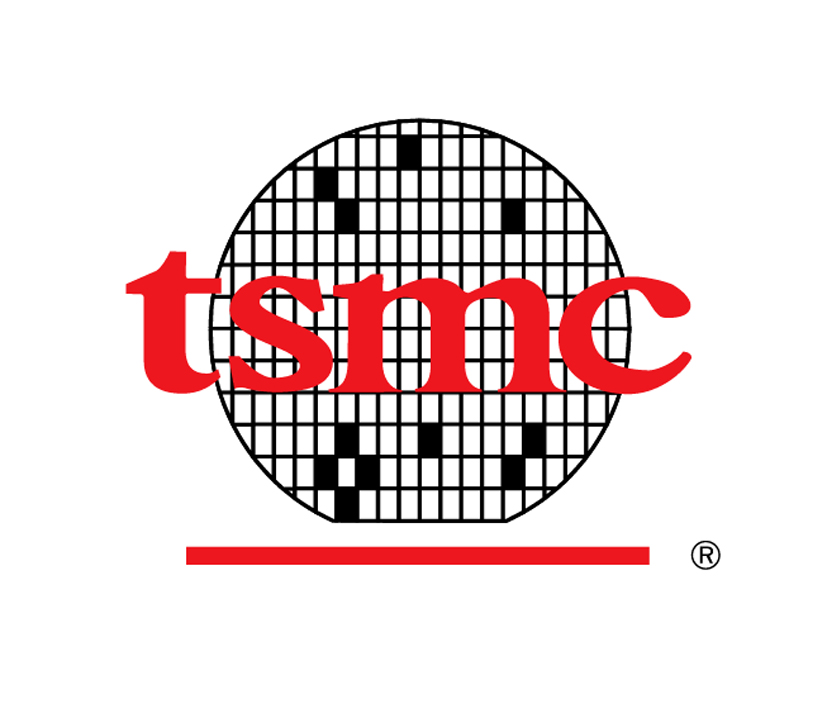 Personnel Information Form人事資料表* Please fill out the form in English or Chinese 請使用英文或中文填寫此資料表* TSMC will collect, process and use the personal information you provided in this form in accordance with Personal Information Protection Act (Taiwan). For more detailed information, please refer to the last page of this form. 本公司將依照個人資料保護法蒐集、處理與利用您以下所提供的個人資料。詳細資訊請參照本人事資料表最末頁之說明。* Please fill out the form in English or Chinese 請使用英文或中文填寫此資料表* TSMC will collect, process and use the personal information you provided in this form in accordance with Personal Information Protection Act (Taiwan). For more detailed information, please refer to the last page of this form. 本公司將依照個人資料保護法蒐集、處理與利用您以下所提供的個人資料。詳細資訊請參照本人事資料表最末頁之說明。* Please fill out the form in English or Chinese 請使用英文或中文填寫此資料表* TSMC will collect, process and use the personal information you provided in this form in accordance with Personal Information Protection Act (Taiwan). For more detailed information, please refer to the last page of this form. 本公司將依照個人資料保護法蒐集、處理與利用您以下所提供的個人資料。詳細資訊請參照本人事資料表最末頁之說明。* Please fill out the form in English or Chinese 請使用英文或中文填寫此資料表* TSMC will collect, process and use the personal information you provided in this form in accordance with Personal Information Protection Act (Taiwan). For more detailed information, please refer to the last page of this form. 本公司將依照個人資料保護法蒐集、處理與利用您以下所提供的個人資料。詳細資訊請參照本人事資料表最末頁之說明。* Please fill out the form in English or Chinese 請使用英文或中文填寫此資料表* TSMC will collect, process and use the personal information you provided in this form in accordance with Personal Information Protection Act (Taiwan). For more detailed information, please refer to the last page of this form. 本公司將依照個人資料保護法蒐集、處理與利用您以下所提供的個人資料。詳細資訊請參照本人事資料表最末頁之說明。* Please fill out the form in English or Chinese 請使用英文或中文填寫此資料表* TSMC will collect, process and use the personal information you provided in this form in accordance with Personal Information Protection Act (Taiwan). For more detailed information, please refer to the last page of this form. 本公司將依照個人資料保護法蒐集、處理與利用您以下所提供的個人資料。詳細資訊請參照本人事資料表最末頁之說明。* Please fill out the form in English or Chinese 請使用英文或中文填寫此資料表* TSMC will collect, process and use the personal information you provided in this form in accordance with Personal Information Protection Act (Taiwan). For more detailed information, please refer to the last page of this form. 本公司將依照個人資料保護法蒐集、處理與利用您以下所提供的個人資料。詳細資訊請參照本人事資料表最末頁之說明。* Please fill out the form in English or Chinese 請使用英文或中文填寫此資料表* TSMC will collect, process and use the personal information you provided in this form in accordance with Personal Information Protection Act (Taiwan). For more detailed information, please refer to the last page of this form. 本公司將依照個人資料保護法蒐集、處理與利用您以下所提供的個人資料。詳細資訊請參照本人事資料表最末頁之說明。* Please fill out the form in English or Chinese 請使用英文或中文填寫此資料表* TSMC will collect, process and use the personal information you provided in this form in accordance with Personal Information Protection Act (Taiwan). For more detailed information, please refer to the last page of this form. 本公司將依照個人資料保護法蒐集、處理與利用您以下所提供的個人資料。詳細資訊請參照本人事資料表最末頁之說明。* Please fill out the form in English or Chinese 請使用英文或中文填寫此資料表* TSMC will collect, process and use the personal information you provided in this form in accordance with Personal Information Protection Act (Taiwan). For more detailed information, please refer to the last page of this form. 本公司將依照個人資料保護法蒐集、處理與利用您以下所提供的個人資料。詳細資訊請參照本人事資料表最末頁之說明。* Please fill out the form in English or Chinese 請使用英文或中文填寫此資料表* TSMC will collect, process and use the personal information you provided in this form in accordance with Personal Information Protection Act (Taiwan). For more detailed information, please refer to the last page of this form. 本公司將依照個人資料保護法蒐集、處理與利用您以下所提供的個人資料。詳細資訊請參照本人事資料表最末頁之說明。* Please fill out the form in English or Chinese 請使用英文或中文填寫此資料表* TSMC will collect, process and use the personal information you provided in this form in accordance with Personal Information Protection Act (Taiwan). For more detailed information, please refer to the last page of this form. 本公司將依照個人資料保護法蒐集、處理與利用您以下所提供的個人資料。詳細資訊請參照本人事資料表最末頁之說明。* Please fill out the form in English or Chinese 請使用英文或中文填寫此資料表* TSMC will collect, process and use the personal information you provided in this form in accordance with Personal Information Protection Act (Taiwan). For more detailed information, please refer to the last page of this form. 本公司將依照個人資料保護法蒐集、處理與利用您以下所提供的個人資料。詳細資訊請參照本人事資料表最末頁之說明。* Please fill out the form in English or Chinese 請使用英文或中文填寫此資料表* TSMC will collect, process and use the personal information you provided in this form in accordance with Personal Information Protection Act (Taiwan). For more detailed information, please refer to the last page of this form. 本公司將依照個人資料保護法蒐集、處理與利用您以下所提供的個人資料。詳細資訊請參照本人事資料表最末頁之說明。* Please fill out the form in English or Chinese 請使用英文或中文填寫此資料表* TSMC will collect, process and use the personal information you provided in this form in accordance with Personal Information Protection Act (Taiwan). For more detailed information, please refer to the last page of this form. 本公司將依照個人資料保護法蒐集、處理與利用您以下所提供的個人資料。詳細資訊請參照本人事資料表最末頁之說明。* Please fill out the form in English or Chinese 請使用英文或中文填寫此資料表* TSMC will collect, process and use the personal information you provided in this form in accordance with Personal Information Protection Act (Taiwan). For more detailed information, please refer to the last page of this form. 本公司將依照個人資料保護法蒐集、處理與利用您以下所提供的個人資料。詳細資訊請參照本人事資料表最末頁之說明。* Please fill out the form in English or Chinese 請使用英文或中文填寫此資料表* TSMC will collect, process and use the personal information you provided in this form in accordance with Personal Information Protection Act (Taiwan). For more detailed information, please refer to the last page of this form. 本公司將依照個人資料保護法蒐集、處理與利用您以下所提供的個人資料。詳細資訊請參照本人事資料表最末頁之說明。* Please fill out the form in English or Chinese 請使用英文或中文填寫此資料表* TSMC will collect, process and use the personal information you provided in this form in accordance with Personal Information Protection Act (Taiwan). For more detailed information, please refer to the last page of this form. 本公司將依照個人資料保護法蒐集、處理與利用您以下所提供的個人資料。詳細資訊請參照本人事資料表最末頁之說明。* Please fill out the form in English or Chinese 請使用英文或中文填寫此資料表* TSMC will collect, process and use the personal information you provided in this form in accordance with Personal Information Protection Act (Taiwan). For more detailed information, please refer to the last page of this form. 本公司將依照個人資料保護法蒐集、處理與利用您以下所提供的個人資料。詳細資訊請參照本人事資料表最末頁之說明。* Please fill out the form in English or Chinese 請使用英文或中文填寫此資料表* TSMC will collect, process and use the personal information you provided in this form in accordance with Personal Information Protection Act (Taiwan). For more detailed information, please refer to the last page of this form. 本公司將依照個人資料保護法蒐集、處理與利用您以下所提供的個人資料。詳細資訊請參照本人事資料表最末頁之說明。* Please fill out the form in English or Chinese 請使用英文或中文填寫此資料表* TSMC will collect, process and use the personal information you provided in this form in accordance with Personal Information Protection Act (Taiwan). For more detailed information, please refer to the last page of this form. 本公司將依照個人資料保護法蒐集、處理與利用您以下所提供的個人資料。詳細資訊請參照本人事資料表最末頁之說明。* Please fill out the form in English or Chinese 請使用英文或中文填寫此資料表* TSMC will collect, process and use the personal information you provided in this form in accordance with Personal Information Protection Act (Taiwan). For more detailed information, please refer to the last page of this form. 本公司將依照個人資料保護法蒐集、處理與利用您以下所提供的個人資料。詳細資訊請參照本人事資料表最末頁之說明。* Please fill out the form in English or Chinese 請使用英文或中文填寫此資料表* TSMC will collect, process and use the personal information you provided in this form in accordance with Personal Information Protection Act (Taiwan). For more detailed information, please refer to the last page of this form. 本公司將依照個人資料保護法蒐集、處理與利用您以下所提供的個人資料。詳細資訊請參照本人事資料表最末頁之說明。* Please fill out the form in English or Chinese 請使用英文或中文填寫此資料表* TSMC will collect, process and use the personal information you provided in this form in accordance with Personal Information Protection Act (Taiwan). For more detailed information, please refer to the last page of this form. 本公司將依照個人資料保護法蒐集、處理與利用您以下所提供的個人資料。詳細資訊請參照本人事資料表最末頁之說明。* Please fill out the form in English or Chinese 請使用英文或中文填寫此資料表* TSMC will collect, process and use the personal information you provided in this form in accordance with Personal Information Protection Act (Taiwan). For more detailed information, please refer to the last page of this form. 本公司將依照個人資料保護法蒐集、處理與利用您以下所提供的個人資料。詳細資訊請參照本人事資料表最末頁之說明。* Please fill out the form in English or Chinese 請使用英文或中文填寫此資料表* TSMC will collect, process and use the personal information you provided in this form in accordance with Personal Information Protection Act (Taiwan). For more detailed information, please refer to the last page of this form. 本公司將依照個人資料保護法蒐集、處理與利用您以下所提供的個人資料。詳細資訊請參照本人事資料表最末頁之說明。* Please fill out the form in English or Chinese 請使用英文或中文填寫此資料表* TSMC will collect, process and use the personal information you provided in this form in accordance with Personal Information Protection Act (Taiwan). For more detailed information, please refer to the last page of this form. 本公司將依照個人資料保護法蒐集、處理與利用您以下所提供的個人資料。詳細資訊請參照本人事資料表最末頁之說明。* Please fill out the form in English or Chinese 請使用英文或中文填寫此資料表* TSMC will collect, process and use the personal information you provided in this form in accordance with Personal Information Protection Act (Taiwan). For more detailed information, please refer to the last page of this form. 本公司將依照個人資料保護法蒐集、處理與利用您以下所提供的個人資料。詳細資訊請參照本人事資料表最末頁之說明。* Please fill out the form in English or Chinese 請使用英文或中文填寫此資料表* TSMC will collect, process and use the personal information you provided in this form in accordance with Personal Information Protection Act (Taiwan). For more detailed information, please refer to the last page of this form. 本公司將依照個人資料保護法蒐集、處理與利用您以下所提供的個人資料。詳細資訊請參照本人事資料表最末頁之說明。* Please fill out the form in English or Chinese 請使用英文或中文填寫此資料表* TSMC will collect, process and use the personal information you provided in this form in accordance with Personal Information Protection Act (Taiwan). For more detailed information, please refer to the last page of this form. 本公司將依照個人資料保護法蒐集、處理與利用您以下所提供的個人資料。詳細資訊請參照本人事資料表最末頁之說明。* Please fill out the form in English or Chinese 請使用英文或中文填寫此資料表* TSMC will collect, process and use the personal information you provided in this form in accordance with Personal Information Protection Act (Taiwan). For more detailed information, please refer to the last page of this form. 本公司將依照個人資料保護法蒐集、處理與利用您以下所提供的個人資料。詳細資訊請參照本人事資料表最末頁之說明。* Please fill out the form in English or Chinese 請使用英文或中文填寫此資料表* TSMC will collect, process and use the personal information you provided in this form in accordance with Personal Information Protection Act (Taiwan). For more detailed information, please refer to the last page of this form. 本公司將依照個人資料保護法蒐集、處理與利用您以下所提供的個人資料。詳細資訊請參照本人事資料表最末頁之說明。Job Applied For申請職務Job Applied For申請職務Job Applied For申請職務1.                                        1.                                        1.                                        1.                                        1.                                        1.                                        1.                                        1.                                        1.                                        1.                                        1.                                        1.                                        1.                                        1.                                        1.                                        1.                                        1.                                        2.2.2.2.2.2.2.2.2.2.2.2.A. General Information 個人基本資料A. General Information 個人基本資料A. General Information 個人基本資料A. General Information 個人基本資料A. General Information 個人基本資料A. General Information 個人基本資料A. General Information 個人基本資料A. General Information 個人基本資料A. General Information 個人基本資料A. General Information 個人基本資料A. General Information 個人基本資料A. General Information 個人基本資料A. General Information 個人基本資料A. General Information 個人基本資料A. General Information 個人基本資料A. General Information 個人基本資料A. General Information 個人基本資料A. General Information 個人基本資料A. General Information 個人基本資料A. General Information 個人基本資料A. General Information 個人基本資料A. General Information 個人基本資料A. General Information 個人基本資料A. General Information 個人基本資料A. General Information 個人基本資料A. General Information 個人基本資料A. General Information 個人基本資料A. General Information 個人基本資料A. General Information 個人基本資料A. General Information 個人基本資料A. General Information 個人基本資料A. General Information 個人基本資料Name姓名Chinese中文Nationality國籍Nationality國籍Nationality國籍Nationality國籍Nationality國籍Nationality國籍Nationality國籍Nationality國籍 R.O.C. 中華民國 R.O.C. 中華民國 R.O.C. 中華民國 R.O.C. 中華民國 R.O.C. 中華民國 R.O.C. 中華民國 R.O.C. 中華民國Name姓名English英文Nationality國籍Nationality國籍Nationality國籍Nationality國籍Nationality國籍Nationality國籍Nationality國籍Nationality國籍Name姓名Have you ever changed your name?您是否曾更改過姓名？ No否	  Yes是   Name before changed原名：                  Have you ever changed your name?您是否曾更改過姓名？ No否	  Yes是   Name before changed原名：                  Have you ever changed your name?您是否曾更改過姓名？ No否	  Yes是   Name before changed原名：                  Have you ever changed your name?您是否曾更改過姓名？ No否	  Yes是   Name before changed原名：                  Have you ever changed your name?您是否曾更改過姓名？ No否	  Yes是   Name before changed原名：                  Have you ever changed your name?您是否曾更改過姓名？ No否	  Yes是   Name before changed原名：                  Have you ever changed your name?您是否曾更改過姓名？ No否	  Yes是   Name before changed原名：                  Have you ever changed your name?您是否曾更改過姓名？ No否	  Yes是   Name before changed原名：                  Have you ever changed your name?您是否曾更改過姓名？ No否	  Yes是   Name before changed原名：                  Have you ever changed your name?您是否曾更改過姓名？ No否	  Yes是   Name before changed原名：                  Have you ever changed your name?您是否曾更改過姓名？ No否	  Yes是   Name before changed原名：                  Have you ever changed your name?您是否曾更改過姓名？ No否	  Yes是   Name before changed原名：                  Have you ever changed your name?您是否曾更改過姓名？ No否	  Yes是   Name before changed原名：                  Have you ever changed your name?您是否曾更改過姓名？ No否	  Yes是   Name before changed原名：                  Have you ever changed your name?您是否曾更改過姓名？ No否	  Yes是   Name before changed原名：                  Have you ever changed your name?您是否曾更改過姓名？ No否	  Yes是   Name before changed原名：                  Have you ever changed your name?您是否曾更改過姓名？ No否	  Yes是   Name before changed原名：                  Have you ever changed your name?您是否曾更改過姓名？ No否	  Yes是   Name before changed原名：                  Have you ever changed your name?您是否曾更改過姓名？ No否	  Yes是   Name before changed原名：                  Have you ever changed your name?您是否曾更改過姓名？ No否	  Yes是   Name before changed原名：                  Have you ever changed your name?您是否曾更改過姓名？ No否	  Yes是   Name before changed原名：                  Have you ever changed your name?您是否曾更改過姓名？ No否	  Yes是   Name before changed原名：                  Have you ever changed your name?您是否曾更改過姓名？ No否	  Yes是   Name before changed原名：                  Have you ever changed your name?您是否曾更改過姓名？ No否	  Yes是   Name before changed原名：                  Have you ever changed your name?您是否曾更改過姓名？ No否	  Yes是   Name before changed原名：                  Have you ever changed your name?您是否曾更改過姓名？ No否	  Yes是   Name before changed原名：                  Have you ever changed your name?您是否曾更改過姓名？ No否	  Yes是   Name before changed原名：                  Have you ever changed your name?您是否曾更改過姓名？ No否	  Yes是   Name before changed原名：                  Have you ever changed your name?您是否曾更改過姓名？ No否	  Yes是   Name before changed原名：                  Have you ever changed your name?您是否曾更改過姓名？ No否	  Yes是   Name before changed原名：                  Have you ever changed your name?您是否曾更改過姓名？ No否	  Yes是   Name before changed原名：                  I.D. No.身分證字號I.D. No.身分證字號I.D. No.身分證字號I.D. No.身分證字號Phones電話Phones電話Phones電話Phones電話Phones電話Phones電話Phones電話Phones電話(Tel)(Cell)(Tel)(Cell)(Tel)(Cell)(Tel)(Cell)(Tel)(Cell)(Tel)(Cell)(Tel)(Cell)E-mail Address電子郵件E-mail Address電子郵件E-mail Address電子郵件E-mail Address電子郵件Permanent Address戶籍地址Permanent Address戶籍地址Permanent Address戶籍地址Permanent Address戶籍地址Mailing Address通訊地址Mailing Address通訊地址Mailing Address通訊地址Mailing Address通訊地址Military Service兵役狀況Military Service兵役狀況Military Service兵役狀況Military Service兵役狀況 Complete Service役畢：服役期間-自____年＿＿月至____年＿＿月   In Service服役中：服役期間-自____年＿＿月至____年＿＿月   Exemption from Service免役：免役原因-＿＿＿＿＿＿＿＿＿＿＿ Have not Perform Military Obligation未役：預計入伍時間- ____年____月 Complete Service役畢：服役期間-自____年＿＿月至____年＿＿月   In Service服役中：服役期間-自____年＿＿月至____年＿＿月   Exemption from Service免役：免役原因-＿＿＿＿＿＿＿＿＿＿＿ Have not Perform Military Obligation未役：預計入伍時間- ____年____月 Complete Service役畢：服役期間-自____年＿＿月至____年＿＿月   In Service服役中：服役期間-自____年＿＿月至____年＿＿月   Exemption from Service免役：免役原因-＿＿＿＿＿＿＿＿＿＿＿ Have not Perform Military Obligation未役：預計入伍時間- ____年____月 Complete Service役畢：服役期間-自____年＿＿月至____年＿＿月   In Service服役中：服役期間-自____年＿＿月至____年＿＿月   Exemption from Service免役：免役原因-＿＿＿＿＿＿＿＿＿＿＿ Have not Perform Military Obligation未役：預計入伍時間- ____年____月 Complete Service役畢：服役期間-自____年＿＿月至____年＿＿月   In Service服役中：服役期間-自____年＿＿月至____年＿＿月   Exemption from Service免役：免役原因-＿＿＿＿＿＿＿＿＿＿＿ Have not Perform Military Obligation未役：預計入伍時間- ____年____月 Complete Service役畢：服役期間-自____年＿＿月至____年＿＿月   In Service服役中：服役期間-自____年＿＿月至____年＿＿月   Exemption from Service免役：免役原因-＿＿＿＿＿＿＿＿＿＿＿ Have not Perform Military Obligation未役：預計入伍時間- ____年____月 Complete Service役畢：服役期間-自____年＿＿月至____年＿＿月   In Service服役中：服役期間-自____年＿＿月至____年＿＿月   Exemption from Service免役：免役原因-＿＿＿＿＿＿＿＿＿＿＿ Have not Perform Military Obligation未役：預計入伍時間- ____年____月 Complete Service役畢：服役期間-自____年＿＿月至____年＿＿月   In Service服役中：服役期間-自____年＿＿月至____年＿＿月   Exemption from Service免役：免役原因-＿＿＿＿＿＿＿＿＿＿＿ Have not Perform Military Obligation未役：預計入伍時間- ____年____月 Complete Service役畢：服役期間-自____年＿＿月至____年＿＿月   In Service服役中：服役期間-自____年＿＿月至____年＿＿月   Exemption from Service免役：免役原因-＿＿＿＿＿＿＿＿＿＿＿ Have not Perform Military Obligation未役：預計入伍時間- ____年____月 Complete Service役畢：服役期間-自____年＿＿月至____年＿＿月   In Service服役中：服役期間-自____年＿＿月至____年＿＿月   Exemption from Service免役：免役原因-＿＿＿＿＿＿＿＿＿＿＿ Have not Perform Military Obligation未役：預計入伍時間- ____年____月 Complete Service役畢：服役期間-自____年＿＿月至____年＿＿月   In Service服役中：服役期間-自____年＿＿月至____年＿＿月   Exemption from Service免役：免役原因-＿＿＿＿＿＿＿＿＿＿＿ Have not Perform Military Obligation未役：預計入伍時間- ____年____月 Complete Service役畢：服役期間-自____年＿＿月至____年＿＿月   In Service服役中：服役期間-自____年＿＿月至____年＿＿月   Exemption from Service免役：免役原因-＿＿＿＿＿＿＿＿＿＿＿ Have not Perform Military Obligation未役：預計入伍時間- ____年____月 Complete Service役畢：服役期間-自____年＿＿月至____年＿＿月   In Service服役中：服役期間-自____年＿＿月至____年＿＿月   Exemption from Service免役：免役原因-＿＿＿＿＿＿＿＿＿＿＿ Have not Perform Military Obligation未役：預計入伍時間- ____年____月 Complete Service役畢：服役期間-自____年＿＿月至____年＿＿月   In Service服役中：服役期間-自____年＿＿月至____年＿＿月   Exemption from Service免役：免役原因-＿＿＿＿＿＿＿＿＿＿＿ Have not Perform Military Obligation未役：預計入伍時間- ____年____月 Complete Service役畢：服役期間-自____年＿＿月至____年＿＿月   In Service服役中：服役期間-自____年＿＿月至____年＿＿月   Exemption from Service免役：免役原因-＿＿＿＿＿＿＿＿＿＿＿ Have not Perform Military Obligation未役：預計入伍時間- ____年____月 Complete Service役畢：服役期間-自____年＿＿月至____年＿＿月   In Service服役中：服役期間-自____年＿＿月至____年＿＿月   Exemption from Service免役：免役原因-＿＿＿＿＿＿＿＿＿＿＿ Have not Perform Military Obligation未役：預計入伍時間- ____年____月 Complete Service役畢：服役期間-自____年＿＿月至____年＿＿月   In Service服役中：服役期間-自____年＿＿月至____年＿＿月   Exemption from Service免役：免役原因-＿＿＿＿＿＿＿＿＿＿＿ Have not Perform Military Obligation未役：預計入伍時間- ____年____月 Complete Service役畢：服役期間-自____年＿＿月至____年＿＿月   In Service服役中：服役期間-自____年＿＿月至____年＿＿月   Exemption from Service免役：免役原因-＿＿＿＿＿＿＿＿＿＿＿ Have not Perform Military Obligation未役：預計入伍時間- ____年____月 Complete Service役畢：服役期間-自____年＿＿月至____年＿＿月   In Service服役中：服役期間-自____年＿＿月至____年＿＿月   Exemption from Service免役：免役原因-＿＿＿＿＿＿＿＿＿＿＿ Have not Perform Military Obligation未役：預計入伍時間- ____年____月 Complete Service役畢：服役期間-自____年＿＿月至____年＿＿月   In Service服役中：服役期間-自____年＿＿月至____年＿＿月   Exemption from Service免役：免役原因-＿＿＿＿＿＿＿＿＿＿＿ Have not Perform Military Obligation未役：預計入伍時間- ____年____月 Complete Service役畢：服役期間-自____年＿＿月至____年＿＿月   In Service服役中：服役期間-自____年＿＿月至____年＿＿月   Exemption from Service免役：免役原因-＿＿＿＿＿＿＿＿＿＿＿ Have not Perform Military Obligation未役：預計入伍時間- ____年____月 Complete Service役畢：服役期間-自____年＿＿月至____年＿＿月   In Service服役中：服役期間-自____年＿＿月至____年＿＿月   Exemption from Service免役：免役原因-＿＿＿＿＿＿＿＿＿＿＿ Have not Perform Military Obligation未役：預計入伍時間- ____年____月 Complete Service役畢：服役期間-自____年＿＿月至____年＿＿月   In Service服役中：服役期間-自____年＿＿月至____年＿＿月   Exemption from Service免役：免役原因-＿＿＿＿＿＿＿＿＿＿＿ Have not Perform Military Obligation未役：預計入伍時間- ____年____月 Complete Service役畢：服役期間-自____年＿＿月至____年＿＿月   In Service服役中：服役期間-自____年＿＿月至____年＿＿月   Exemption from Service免役：免役原因-＿＿＿＿＿＿＿＿＿＿＿ Have not Perform Military Obligation未役：預計入伍時間- ____年____月 Complete Service役畢：服役期間-自____年＿＿月至____年＿＿月   In Service服役中：服役期間-自____年＿＿月至____年＿＿月   Exemption from Service免役：免役原因-＿＿＿＿＿＿＿＿＿＿＿ Have not Perform Military Obligation未役：預計入伍時間- ____年____月 Complete Service役畢：服役期間-自____年＿＿月至____年＿＿月   In Service服役中：服役期間-自____年＿＿月至____年＿＿月   Exemption from Service免役：免役原因-＿＿＿＿＿＿＿＿＿＿＿ Have not Perform Military Obligation未役：預計入伍時間- ____年____月 Complete Service役畢：服役期間-自____年＿＿月至____年＿＿月   In Service服役中：服役期間-自____年＿＿月至____年＿＿月   Exemption from Service免役：免役原因-＿＿＿＿＿＿＿＿＿＿＿ Have not Perform Military Obligation未役：預計入伍時間- ____年____月 Complete Service役畢：服役期間-自____年＿＿月至____年＿＿月   In Service服役中：服役期間-自____年＿＿月至____年＿＿月   Exemption from Service免役：免役原因-＿＿＿＿＿＿＿＿＿＿＿ Have not Perform Military Obligation未役：預計入伍時間- ____年____月B. Education, Specialty & Language Ability  教育、專長與語文能力B. Education, Specialty & Language Ability  教育、專長與語文能力B. Education, Specialty & Language Ability  教育、專長與語文能力B. Education, Specialty & Language Ability  教育、專長與語文能力B. Education, Specialty & Language Ability  教育、專長與語文能力B. Education, Specialty & Language Ability  教育、專長與語文能力B. Education, Specialty & Language Ability  教育、專長與語文能力B. Education, Specialty & Language Ability  教育、專長與語文能力B. Education, Specialty & Language Ability  教育、專長與語文能力B. Education, Specialty & Language Ability  教育、專長與語文能力B. Education, Specialty & Language Ability  教育、專長與語文能力B. Education, Specialty & Language Ability  教育、專長與語文能力B. Education, Specialty & Language Ability  教育、專長與語文能力B. Education, Specialty & Language Ability  教育、專長與語文能力B. Education, Specialty & Language Ability  教育、專長與語文能力B. Education, Specialty & Language Ability  教育、專長與語文能力B. Education, Specialty & Language Ability  教育、專長與語文能力B. Education, Specialty & Language Ability  教育、專長與語文能力B. Education, Specialty & Language Ability  教育、專長與語文能力B. Education, Specialty & Language Ability  教育、專長與語文能力B. Education, Specialty & Language Ability  教育、專長與語文能力B. Education, Specialty & Language Ability  教育、專長與語文能力B. Education, Specialty & Language Ability  教育、專長與語文能力B. Education, Specialty & Language Ability  教育、專長與語文能力B. Education, Specialty & Language Ability  教育、專長與語文能力B. Education, Specialty & Language Ability  教育、專長與語文能力B. Education, Specialty & Language Ability  教育、專長與語文能力B. Education, Specialty & Language Ability  教育、專長與語文能力B. Education, Specialty & Language Ability  教育、專長與語文能力B. Education, Specialty & Language Ability  教育、專長與語文能力B. Education, Specialty & Language Ability  教育、專長與語文能力B. Education, Specialty & Language Ability  教育、專長與語文能力Grade階段Grade階段Grade階段Grade階段Name of School學校名稱Name of School學校名稱Name of School學校名稱Name of School學校名稱Name of School學校名稱Name of School學校名稱Name of School學校名稱Major科系Major科系Major科系Major科系Major科系From起From起From起From起From起To迄To迄To迄To迄To迄Graduated是否畢業Graduated是否畢業Graduated是否畢業Type日/夜間部Type日/夜間部Highest Degree最高學歷Grade階段Grade階段Grade階段Grade階段Name of School學校名稱Name of School學校名稱Name of School學校名稱Name of School學校名稱Name of School學校名稱Name of School學校名稱Name of School學校名稱Major科系Major科系Major科系Major科系Major科系M月M月M月Yr年Yr年M月M月Yr年Yr年Yr年YesNoNoType日/夜間部Type日/夜間部Highest Degree最高學歷High School 高中(職)High School 高中(職)High School 高中(職)High School 高中(職)Day  日間部Night夜間部Day  日間部Night夜間部Jr. College專科Jr. College專科Jr. College專科Jr. College專科Day  日間部Night夜間部Day  日間部Night夜間部University大學University大學University大學University大學Day  日間部Night夜間部Day  日間部Night夜間部Post Graduate(Master)研究所(碩士)Post Graduate(Master)研究所(碩士)Post Graduate(Master)研究所(碩士)Post Graduate(Master)研究所(碩士)Post Graduate(PhD)研究所(博士)Post Graduate(PhD)研究所(博士)Post Graduate(PhD)研究所(博士)Post Graduate(PhD)研究所(博士)Other其他Other其他Other其他Other其他Describe any special vocational or technical training and specialized knowledge/skill 請說明您的專業知識與技能In summary, key words of your expertise are: 您專業技能的關鍵字詞為何(註：關鍵字有助加速將您的履歷派送至適合職缺)Describe any special vocational or technical training and specialized knowledge/skill 請說明您的專業知識與技能In summary, key words of your expertise are: 您專業技能的關鍵字詞為何(註：關鍵字有助加速將您的履歷派送至適合職缺)Describe any special vocational or technical training and specialized knowledge/skill 請說明您的專業知識與技能In summary, key words of your expertise are: 您專業技能的關鍵字詞為何(註：關鍵字有助加速將您的履歷派送至適合職缺)Describe any special vocational or technical training and specialized knowledge/skill 請說明您的專業知識與技能In summary, key words of your expertise are: 您專業技能的關鍵字詞為何(註：關鍵字有助加速將您的履歷派送至適合職缺)Describe any special vocational or technical training and specialized knowledge/skill 請說明您的專業知識與技能In summary, key words of your expertise are: 您專業技能的關鍵字詞為何(註：關鍵字有助加速將您的履歷派送至適合職缺)Describe any special vocational or technical training and specialized knowledge/skill 請說明您的專業知識與技能In summary, key words of your expertise are: 您專業技能的關鍵字詞為何(註：關鍵字有助加速將您的履歷派送至適合職缺)Describe any special vocational or technical training and specialized knowledge/skill 請說明您的專業知識與技能In summary, key words of your expertise are: 您專業技能的關鍵字詞為何(註：關鍵字有助加速將您的履歷派送至適合職缺)Describe any special vocational or technical training and specialized knowledge/skill 請說明您的專業知識與技能In summary, key words of your expertise are: 您專業技能的關鍵字詞為何(註：關鍵字有助加速將您的履歷派送至適合職缺)Describe any special vocational or technical training and specialized knowledge/skill 請說明您的專業知識與技能In summary, key words of your expertise are: 您專業技能的關鍵字詞為何(註：關鍵字有助加速將您的履歷派送至適合職缺)Describe any special vocational or technical training and specialized knowledge/skill 請說明您的專業知識與技能In summary, key words of your expertise are: 您專業技能的關鍵字詞為何(註：關鍵字有助加速將您的履歷派送至適合職缺)Describe any special vocational or technical training and specialized knowledge/skill 請說明您的專業知識與技能In summary, key words of your expertise are: 您專業技能的關鍵字詞為何(註：關鍵字有助加速將您的履歷派送至適合職缺)Describe any special vocational or technical training and specialized knowledge/skill 請說明您的專業知識與技能In summary, key words of your expertise are: 您專業技能的關鍵字詞為何(註：關鍵字有助加速將您的履歷派送至適合職缺)Describe any special vocational or technical training and specialized knowledge/skill 請說明您的專業知識與技能In summary, key words of your expertise are: 您專業技能的關鍵字詞為何(註：關鍵字有助加速將您的履歷派送至適合職缺)Describe any special vocational or technical training and specialized knowledge/skill 請說明您的專業知識與技能In summary, key words of your expertise are: 您專業技能的關鍵字詞為何(註：關鍵字有助加速將您的履歷派送至適合職缺)Describe any special vocational or technical training and specialized knowledge/skill 請說明您的專業知識與技能In summary, key words of your expertise are: 您專業技能的關鍵字詞為何(註：關鍵字有助加速將您的履歷派送至適合職缺)Describe any special vocational or technical training and specialized knowledge/skill 請說明您的專業知識與技能In summary, key words of your expertise are: 您專業技能的關鍵字詞為何(註：關鍵字有助加速將您的履歷派送至適合職缺)Describe any special vocational or technical training and specialized knowledge/skill 請說明您的專業知識與技能In summary, key words of your expertise are: 您專業技能的關鍵字詞為何(註：關鍵字有助加速將您的履歷派送至適合職缺)Describe any special vocational or technical training and specialized knowledge/skill 請說明您的專業知識與技能In summary, key words of your expertise are: 您專業技能的關鍵字詞為何(註：關鍵字有助加速將您的履歷派送至適合職缺)Describe any special vocational or technical training and specialized knowledge/skill 請說明您的專業知識與技能In summary, key words of your expertise are: 您專業技能的關鍵字詞為何(註：關鍵字有助加速將您的履歷派送至適合職缺)Describe any special vocational or technical training and specialized knowledge/skill 請說明您的專業知識與技能In summary, key words of your expertise are: 您專業技能的關鍵字詞為何(註：關鍵字有助加速將您的履歷派送至適合職缺)Describe any special vocational or technical training and specialized knowledge/skill 請說明您的專業知識與技能In summary, key words of your expertise are: 您專業技能的關鍵字詞為何(註：關鍵字有助加速將您的履歷派送至適合職缺)Describe any special vocational or technical training and specialized knowledge/skill 請說明您的專業知識與技能In summary, key words of your expertise are: 您專業技能的關鍵字詞為何(註：關鍵字有助加速將您的履歷派送至適合職缺)Describe any special vocational or technical training and specialized knowledge/skill 請說明您的專業知識與技能In summary, key words of your expertise are: 您專業技能的關鍵字詞為何(註：關鍵字有助加速將您的履歷派送至適合職缺)Describe any special vocational or technical training and specialized knowledge/skill 請說明您的專業知識與技能In summary, key words of your expertise are: 您專業技能的關鍵字詞為何(註：關鍵字有助加速將您的履歷派送至適合職缺)Describe any special vocational or technical training and specialized knowledge/skill 請說明您的專業知識與技能In summary, key words of your expertise are: 您專業技能的關鍵字詞為何(註：關鍵字有助加速將您的履歷派送至適合職缺)Describe any special vocational or technical training and specialized knowledge/skill 請說明您的專業知識與技能In summary, key words of your expertise are: 您專業技能的關鍵字詞為何(註：關鍵字有助加速將您的履歷派送至適合職缺)Describe any special vocational or technical training and specialized knowledge/skill 請說明您的專業知識與技能In summary, key words of your expertise are: 您專業技能的關鍵字詞為何(註：關鍵字有助加速將您的履歷派送至適合職缺)Describe any special vocational or technical training and specialized knowledge/skill 請說明您的專業知識與技能In summary, key words of your expertise are: 您專業技能的關鍵字詞為何(註：關鍵字有助加速將您的履歷派送至適合職缺)Describe any special vocational or technical training and specialized knowledge/skill 請說明您的專業知識與技能In summary, key words of your expertise are: 您專業技能的關鍵字詞為何(註：關鍵字有助加速將您的履歷派送至適合職缺)Describe any special vocational or technical training and specialized knowledge/skill 請說明您的專業知識與技能In summary, key words of your expertise are: 您專業技能的關鍵字詞為何(註：關鍵字有助加速將您的履歷派送至適合職缺)Describe any special vocational or technical training and specialized knowledge/skill 請說明您的專業知識與技能In summary, key words of your expertise are: 您專業技能的關鍵字詞為何(註：關鍵字有助加速將您的履歷派送至適合職缺)Describe any special vocational or technical training and specialized knowledge/skill 請說明您的專業知識與技能In summary, key words of your expertise are: 您專業技能的關鍵字詞為何(註：關鍵字有助加速將您的履歷派送至適合職缺)Academic Ranking: select the class academic ranking 個人在學成績排名大學 Bachelor : □ Top 10% □11~20%  □21~50%  □51%~100%研究所Master : □ Top 10% □11~20%  □21~50%  □51%~100%Academic Ranking: select the class academic ranking 個人在學成績排名大學 Bachelor : □ Top 10% □11~20%  □21~50%  □51%~100%研究所Master : □ Top 10% □11~20%  □21~50%  □51%~100%Academic Ranking: select the class academic ranking 個人在學成績排名大學 Bachelor : □ Top 10% □11~20%  □21~50%  □51%~100%研究所Master : □ Top 10% □11~20%  □21~50%  □51%~100%Academic Ranking: select the class academic ranking 個人在學成績排名大學 Bachelor : □ Top 10% □11~20%  □21~50%  □51%~100%研究所Master : □ Top 10% □11~20%  □21~50%  □51%~100%Academic Ranking: select the class academic ranking 個人在學成績排名大學 Bachelor : □ Top 10% □11~20%  □21~50%  □51%~100%研究所Master : □ Top 10% □11~20%  □21~50%  □51%~100%Academic Ranking: select the class academic ranking 個人在學成績排名大學 Bachelor : □ Top 10% □11~20%  □21~50%  □51%~100%研究所Master : □ Top 10% □11~20%  □21~50%  □51%~100%Academic Ranking: select the class academic ranking 個人在學成績排名大學 Bachelor : □ Top 10% □11~20%  □21~50%  □51%~100%研究所Master : □ Top 10% □11~20%  □21~50%  □51%~100%Academic Ranking: select the class academic ranking 個人在學成績排名大學 Bachelor : □ Top 10% □11~20%  □21~50%  □51%~100%研究所Master : □ Top 10% □11~20%  □21~50%  □51%~100%Academic Ranking: select the class academic ranking 個人在學成績排名大學 Bachelor : □ Top 10% □11~20%  □21~50%  □51%~100%研究所Master : □ Top 10% □11~20%  □21~50%  □51%~100%Academic Ranking: select the class academic ranking 個人在學成績排名大學 Bachelor : □ Top 10% □11~20%  □21~50%  □51%~100%研究所Master : □ Top 10% □11~20%  □21~50%  □51%~100%Academic Ranking: select the class academic ranking 個人在學成績排名大學 Bachelor : □ Top 10% □11~20%  □21~50%  □51%~100%研究所Master : □ Top 10% □11~20%  □21~50%  □51%~100%Academic Ranking: select the class academic ranking 個人在學成績排名大學 Bachelor : □ Top 10% □11~20%  □21~50%  □51%~100%研究所Master : □ Top 10% □11~20%  □21~50%  □51%~100%Academic Ranking: select the class academic ranking 個人在學成績排名大學 Bachelor : □ Top 10% □11~20%  □21~50%  □51%~100%研究所Master : □ Top 10% □11~20%  □21~50%  □51%~100%Academic Ranking: select the class academic ranking 個人在學成績排名大學 Bachelor : □ Top 10% □11~20%  □21~50%  □51%~100%研究所Master : □ Top 10% □11~20%  □21~50%  □51%~100%Academic Ranking: select the class academic ranking 個人在學成績排名大學 Bachelor : □ Top 10% □11~20%  □21~50%  □51%~100%研究所Master : □ Top 10% □11~20%  □21~50%  □51%~100%Academic Ranking: select the class academic ranking 個人在學成績排名大學 Bachelor : □ Top 10% □11~20%  □21~50%  □51%~100%研究所Master : □ Top 10% □11~20%  □21~50%  □51%~100%Academic Ranking: select the class academic ranking 個人在學成績排名大學 Bachelor : □ Top 10% □11~20%  □21~50%  □51%~100%研究所Master : □ Top 10% □11~20%  □21~50%  □51%~100%Academic Ranking: select the class academic ranking 個人在學成績排名大學 Bachelor : □ Top 10% □11~20%  □21~50%  □51%~100%研究所Master : □ Top 10% □11~20%  □21~50%  □51%~100%Academic Ranking: select the class academic ranking 個人在學成績排名大學 Bachelor : □ Top 10% □11~20%  □21~50%  □51%~100%研究所Master : □ Top 10% □11~20%  □21~50%  □51%~100%Academic Ranking: select the class academic ranking 個人在學成績排名大學 Bachelor : □ Top 10% □11~20%  □21~50%  □51%~100%研究所Master : □ Top 10% □11~20%  □21~50%  □51%~100%Academic Ranking: select the class academic ranking 個人在學成績排名大學 Bachelor : □ Top 10% □11~20%  □21~50%  □51%~100%研究所Master : □ Top 10% □11~20%  □21~50%  □51%~100%Academic Ranking: select the class academic ranking 個人在學成績排名大學 Bachelor : □ Top 10% □11~20%  □21~50%  □51%~100%研究所Master : □ Top 10% □11~20%  □21~50%  □51%~100%Academic Ranking: select the class academic ranking 個人在學成績排名大學 Bachelor : □ Top 10% □11~20%  □21~50%  □51%~100%研究所Master : □ Top 10% □11~20%  □21~50%  □51%~100%Academic Ranking: select the class academic ranking 個人在學成績排名大學 Bachelor : □ Top 10% □11~20%  □21~50%  □51%~100%研究所Master : □ Top 10% □11~20%  □21~50%  □51%~100%Academic Ranking: select the class academic ranking 個人在學成績排名大學 Bachelor : □ Top 10% □11~20%  □21~50%  □51%~100%研究所Master : □ Top 10% □11~20%  □21~50%  □51%~100%Academic Ranking: select the class academic ranking 個人在學成績排名大學 Bachelor : □ Top 10% □11~20%  □21~50%  □51%~100%研究所Master : □ Top 10% □11~20%  □21~50%  □51%~100%Academic Ranking: select the class academic ranking 個人在學成績排名大學 Bachelor : □ Top 10% □11~20%  □21~50%  □51%~100%研究所Master : □ Top 10% □11~20%  □21~50%  □51%~100%Academic Ranking: select the class academic ranking 個人在學成績排名大學 Bachelor : □ Top 10% □11~20%  □21~50%  □51%~100%研究所Master : □ Top 10% □11~20%  □21~50%  □51%~100%Academic Ranking: select the class academic ranking 個人在學成績排名大學 Bachelor : □ Top 10% □11~20%  □21~50%  □51%~100%研究所Master : □ Top 10% □11~20%  □21~50%  □51%~100%Academic Ranking: select the class academic ranking 個人在學成績排名大學 Bachelor : □ Top 10% □11~20%  □21~50%  □51%~100%研究所Master : □ Top 10% □11~20%  □21~50%  □51%~100%Academic Ranking: select the class academic ranking 個人在學成績排名大學 Bachelor : □ Top 10% □11~20%  □21~50%  □51%~100%研究所Master : □ Top 10% □11~20%  □21~50%  □51%~100%Academic Ranking: select the class academic ranking 個人在學成績排名大學 Bachelor : □ Top 10% □11~20%  □21~50%  □51%~100%研究所Master : □ Top 10% □11~20%  □21~50%  □51%~100%Language Ability: indicate the language and your proficiency, i.e. Excellent, Good, Useful, A little, Not at all.語文能力：請以極佳、佳、普通、略通或不通說明您對該語文的熟練程度Language Ability: indicate the language and your proficiency, i.e. Excellent, Good, Useful, A little, Not at all.語文能力：請以極佳、佳、普通、略通或不通說明您對該語文的熟練程度Language Ability: indicate the language and your proficiency, i.e. Excellent, Good, Useful, A little, Not at all.語文能力：請以極佳、佳、普通、略通或不通說明您對該語文的熟練程度Language Ability: indicate the language and your proficiency, i.e. Excellent, Good, Useful, A little, Not at all.語文能力：請以極佳、佳、普通、略通或不通說明您對該語文的熟練程度Language Ability: indicate the language and your proficiency, i.e. Excellent, Good, Useful, A little, Not at all.語文能力：請以極佳、佳、普通、略通或不通說明您對該語文的熟練程度Language Ability: indicate the language and your proficiency, i.e. Excellent, Good, Useful, A little, Not at all.語文能力：請以極佳、佳、普通、略通或不通說明您對該語文的熟練程度Language Ability: indicate the language and your proficiency, i.e. Excellent, Good, Useful, A little, Not at all.語文能力：請以極佳、佳、普通、略通或不通說明您對該語文的熟練程度Language Ability: indicate the language and your proficiency, i.e. Excellent, Good, Useful, A little, Not at all.語文能力：請以極佳、佳、普通、略通或不通說明您對該語文的熟練程度Language Ability: indicate the language and your proficiency, i.e. Excellent, Good, Useful, A little, Not at all.語文能力：請以極佳、佳、普通、略通或不通說明您對該語文的熟練程度Language Ability: indicate the language and your proficiency, i.e. Excellent, Good, Useful, A little, Not at all.語文能力：請以極佳、佳、普通、略通或不通說明您對該語文的熟練程度Language Ability: indicate the language and your proficiency, i.e. Excellent, Good, Useful, A little, Not at all.語文能力：請以極佳、佳、普通、略通或不通說明您對該語文的熟練程度Language Ability: indicate the language and your proficiency, i.e. Excellent, Good, Useful, A little, Not at all.語文能力：請以極佳、佳、普通、略通或不通說明您對該語文的熟練程度Language Ability: indicate the language and your proficiency, i.e. Excellent, Good, Useful, A little, Not at all.語文能力：請以極佳、佳、普通、略通或不通說明您對該語文的熟練程度Language Ability: indicate the language and your proficiency, i.e. Excellent, Good, Useful, A little, Not at all.語文能力：請以極佳、佳、普通、略通或不通說明您對該語文的熟練程度Language Ability: indicate the language and your proficiency, i.e. Excellent, Good, Useful, A little, Not at all.語文能力：請以極佳、佳、普通、略通或不通說明您對該語文的熟練程度Language Ability: indicate the language and your proficiency, i.e. Excellent, Good, Useful, A little, Not at all.語文能力：請以極佳、佳、普通、略通或不通說明您對該語文的熟練程度Language Ability: indicate the language and your proficiency, i.e. Excellent, Good, Useful, A little, Not at all.語文能力：請以極佳、佳、普通、略通或不通說明您對該語文的熟練程度Language Ability: indicate the language and your proficiency, i.e. Excellent, Good, Useful, A little, Not at all.語文能力：請以極佳、佳、普通、略通或不通說明您對該語文的熟練程度Language Ability: indicate the language and your proficiency, i.e. Excellent, Good, Useful, A little, Not at all.語文能力：請以極佳、佳、普通、略通或不通說明您對該語文的熟練程度Language Ability: indicate the language and your proficiency, i.e. Excellent, Good, Useful, A little, Not at all.語文能力：請以極佳、佳、普通、略通或不通說明您對該語文的熟練程度Language Ability: indicate the language and your proficiency, i.e. Excellent, Good, Useful, A little, Not at all.語文能力：請以極佳、佳、普通、略通或不通說明您對該語文的熟練程度Language Ability: indicate the language and your proficiency, i.e. Excellent, Good, Useful, A little, Not at all.語文能力：請以極佳、佳、普通、略通或不通說明您對該語文的熟練程度Language Ability: indicate the language and your proficiency, i.e. Excellent, Good, Useful, A little, Not at all.語文能力：請以極佳、佳、普通、略通或不通說明您對該語文的熟練程度Language Ability: indicate the language and your proficiency, i.e. Excellent, Good, Useful, A little, Not at all.語文能力：請以極佳、佳、普通、略通或不通說明您對該語文的熟練程度Language Ability: indicate the language and your proficiency, i.e. Excellent, Good, Useful, A little, Not at all.語文能力：請以極佳、佳、普通、略通或不通說明您對該語文的熟練程度Language Ability: indicate the language and your proficiency, i.e. Excellent, Good, Useful, A little, Not at all.語文能力：請以極佳、佳、普通、略通或不通說明您對該語文的熟練程度Language Ability: indicate the language and your proficiency, i.e. Excellent, Good, Useful, A little, Not at all.語文能力：請以極佳、佳、普通、略通或不通說明您對該語文的熟練程度Language Ability: indicate the language and your proficiency, i.e. Excellent, Good, Useful, A little, Not at all.語文能力：請以極佳、佳、普通、略通或不通說明您對該語文的熟練程度Language Ability: indicate the language and your proficiency, i.e. Excellent, Good, Useful, A little, Not at all.語文能力：請以極佳、佳、普通、略通或不通說明您對該語文的熟練程度Language Ability: indicate the language and your proficiency, i.e. Excellent, Good, Useful, A little, Not at all.語文能力：請以極佳、佳、普通、略通或不通說明您對該語文的熟練程度Language Ability: indicate the language and your proficiency, i.e. Excellent, Good, Useful, A little, Not at all.語文能力：請以極佳、佳、普通、略通或不通說明您對該語文的熟練程度Language Ability: indicate the language and your proficiency, i.e. Excellent, Good, Useful, A little, Not at all.語文能力：請以極佳、佳、普通、略通或不通說明您對該語文的熟練程度Second Language and so on第2、3...外國語Second Language and so on第2、3...外國語Second Language and so on第2、3...外國語Second Language and so on第2、3...外國語Second Language and so on第2、3...外國語Second Language and so on第2、3...外國語Second Language and so on第2、3...外國語Second Language and so on第2、3...外國語Second Language and so on第2、3...外國語Second Language and so on第2、3...外國語Second Language and so on第2、3...外國語Second Language and so on第2、3...外國語Listening聽Listening聽Listening聽Listening聽Listening聽Listening聽Speaking 說Speaking 說Speaking 說Speaking 說Reading讀Reading讀Reading讀Reading讀Reading讀Reading讀Writing 寫Writing 寫Remarks備註Remarks備註1. English1. English1. English1. English1. English1. English1. English1. English1. English1. English1. English1. English2.2.2.2.2.2.2.2.2.2.2.2.3.3.3.3.3.3.3.3.3.3.3.3.C. Academic Achievement & Honor 學術成就及獲獎紀錄C. Academic Achievement & Honor 學術成就及獲獎紀錄C. Academic Achievement & Honor 學術成就及獲獎紀錄C. Academic Achievement & Honor 學術成就及獲獎紀錄C. Academic Achievement & Honor 學術成就及獲獎紀錄C. Academic Achievement & Honor 學術成就及獲獎紀錄C. Academic Achievement & Honor 學術成就及獲獎紀錄C. Academic Achievement & Honor 學術成就及獲獎紀錄Honor/Award: indicate international or national contest awards, e.g. Presidential Award, Phi Tau Phi Scholastic Honor.獲獎榮譽:個人書卷獎、斐陶斐榮譽學員會員、或其他國際性/全國性競賽獲獎紀錄Honor/Award: indicate international or national contest awards, e.g. Presidential Award, Phi Tau Phi Scholastic Honor.獲獎榮譽:個人書卷獎、斐陶斐榮譽學員會員、或其他國際性/全國性競賽獲獎紀錄Honor/Award: indicate international or national contest awards, e.g. Presidential Award, Phi Tau Phi Scholastic Honor.獲獎榮譽:個人書卷獎、斐陶斐榮譽學員會員、或其他國際性/全國性競賽獲獎紀錄Honor/Award: indicate international or national contest awards, e.g. Presidential Award, Phi Tau Phi Scholastic Honor.獲獎榮譽:個人書卷獎、斐陶斐榮譽學員會員、或其他國際性/全國性競賽獲獎紀錄Honor/Award: indicate international or national contest awards, e.g. Presidential Award, Phi Tau Phi Scholastic Honor.獲獎榮譽:個人書卷獎、斐陶斐榮譽學員會員、或其他國際性/全國性競賽獲獎紀錄Honor/Award: indicate international or national contest awards, e.g. Presidential Award, Phi Tau Phi Scholastic Honor.獲獎榮譽:個人書卷獎、斐陶斐榮譽學員會員、或其他國際性/全國性競賽獲獎紀錄Honor/Award: indicate international or national contest awards, e.g. Presidential Award, Phi Tau Phi Scholastic Honor.獲獎榮譽:個人書卷獎、斐陶斐榮譽學員會員、或其他國際性/全國性競賽獲獎紀錄Honor/Award: indicate international or national contest awards, e.g. Presidential Award, Phi Tau Phi Scholastic Honor.獲獎榮譽:個人書卷獎、斐陶斐榮譽學員會員、或其他國際性/全國性競賽獲獎紀錄Name of Honor/Award獎項名稱Qualification for the Honor/Award獎項競賽資格Prize得獎名次/獎項Prize得獎名次/獎項Prize得獎名次/獎項Category性質Category性質Year發表年DomesticInternationalDomesticInternationalDomesticInternationalDomesticInternationalPublication on A Class Journal (e.g. Nature, IEEE, SPIE, JACS…etc.)A級期刊論文 (例如: Nature, IEEE, SPIE, JACS 等)Publication on A Class Journal (e.g. Nature, IEEE, SPIE, JACS…etc.)A級期刊論文 (例如: Nature, IEEE, SPIE, JACS 等)Publication on A Class Journal (e.g. Nature, IEEE, SPIE, JACS…etc.)A級期刊論文 (例如: Nature, IEEE, SPIE, JACS 等)Publication on A Class Journal (e.g. Nature, IEEE, SPIE, JACS…etc.)A級期刊論文 (例如: Nature, IEEE, SPIE, JACS 等)Publication on A Class Journal (e.g. Nature, IEEE, SPIE, JACS…etc.)A級期刊論文 (例如: Nature, IEEE, SPIE, JACS 等)Publication on A Class Journal (e.g. Nature, IEEE, SPIE, JACS…etc.)A級期刊論文 (例如: Nature, IEEE, SPIE, JACS 等)Publication on A Class Journal (e.g. Nature, IEEE, SPIE, JACS…etc.)A級期刊論文 (例如: Nature, IEEE, SPIE, JACS 等)Publication on A Class Journal (e.g. Nature, IEEE, SPIE, JACS…etc.)A級期刊論文 (例如: Nature, IEEE, SPIE, JACS 等)Journal期刊名稱Title of the Publication論文題目Title of the Publication論文題目Title of the Publication論文題目1st author or 1st author second to Professor第一作者或次於教授後之第一作者1st author or 1st author second to Professor第一作者或次於教授後之第一作者Year發表年Year發表年Yes  NoYes  NoYes  NoYes  NoOral Publication on A Class Conference  (e.g. Nature, IEEE, SPIE, JACS…etc.)口頭發表之A級研討會論文 (例如: Nature, IEEE, SPIE, JACS 等)Oral Publication on A Class Conference  (e.g. Nature, IEEE, SPIE, JACS…etc.)口頭發表之A級研討會論文 (例如: Nature, IEEE, SPIE, JACS 等)Oral Publication on A Class Conference  (e.g. Nature, IEEE, SPIE, JACS…etc.)口頭發表之A級研討會論文 (例如: Nature, IEEE, SPIE, JACS 等)Oral Publication on A Class Conference  (e.g. Nature, IEEE, SPIE, JACS…etc.)口頭發表之A級研討會論文 (例如: Nature, IEEE, SPIE, JACS 等)Oral Publication on A Class Conference  (e.g. Nature, IEEE, SPIE, JACS…etc.)口頭發表之A級研討會論文 (例如: Nature, IEEE, SPIE, JACS 等)Oral Publication on A Class Conference  (e.g. Nature, IEEE, SPIE, JACS…etc.)口頭發表之A級研討會論文 (例如: Nature, IEEE, SPIE, JACS 等)Oral Publication on A Class Conference  (e.g. Nature, IEEE, SPIE, JACS…etc.)口頭發表之A級研討會論文 (例如: Nature, IEEE, SPIE, JACS 等)Oral Publication on A Class Conference  (e.g. Nature, IEEE, SPIE, JACS…etc.)口頭發表之A級研討會論文 (例如: Nature, IEEE, SPIE, JACS 等)Conference研討會名稱Title of the Oral Publication口頭發表之論文題目Title of the Oral Publication口頭發表之論文題目1st author or 1st author second to Professor第一作者或次於教授後之第一作者1st author or 1st author second to Professor第一作者或次於教授後之第一作者1st author or 1st author second to Professor第一作者或次於教授後之第一作者Location地點Year發表年Yes  NoYes  NoYes  NoYes  NoYes  NoYes  NoInvention /Patent發明及專利Invention /Patent發明及專利Invention /Patent發明及專利Invention /Patent發明及專利Invention /Patent發明及專利Invention /Patent發明及專利Patent Name發明/專利名稱Date of Issue核准日Patent Certificate No.證號Patent Certificate No.證號Country of Issue核發國Country of Issue核發國(1)(2)5. License or Certificate專業證照5. License or Certificate專業證照5. License or Certificate專業證照5. License or Certificate專業證照5. License or Certificate專業證照5. License or Certificate專業證照License or Certificate專業證照或檢定證書Date of Issue發照日Certificate No.證照字號Certificate No.證照字號Certificate No.證照字號Remarks備註(1)(2)6. Experience in Participating in Associations社團經驗6. Experience in Participating in Associations社團經驗6. Experience in Participating in Associations社團經驗6. Experience in Participating in Associations社團經驗6. Experience in Participating in Associations社團經驗6. Experience in Participating in Associations社團經驗Name of Association社團名稱Title職稱Title職稱Year年Year年Year年(1)(2)D. Working Experience : It is at your discretion to provide the information of supervisor and compensation.   工作經驗:直屬主管及薪資資料請自行斟酌是否填寫D. Working Experience : It is at your discretion to provide the information of supervisor and compensation.   工作經驗:直屬主管及薪資資料請自行斟酌是否填寫D. Working Experience : It is at your discretion to provide the information of supervisor and compensation.   工作經驗:直屬主管及薪資資料請自行斟酌是否填寫D. Working Experience : It is at your discretion to provide the information of supervisor and compensation.   工作經驗:直屬主管及薪資資料請自行斟酌是否填寫D. Working Experience : It is at your discretion to provide the information of supervisor and compensation.   工作經驗:直屬主管及薪資資料請自行斟酌是否填寫D. Working Experience : It is at your discretion to provide the information of supervisor and compensation.   工作經驗:直屬主管及薪資資料請自行斟酌是否填寫D. Working Experience : It is at your discretion to provide the information of supervisor and compensation.   工作經驗:直屬主管及薪資資料請自行斟酌是否填寫D. Working Experience : It is at your discretion to provide the information of supervisor and compensation.   工作經驗:直屬主管及薪資資料請自行斟酌是否填寫D. Working Experience : It is at your discretion to provide the information of supervisor and compensation.   工作經驗:直屬主管及薪資資料請自行斟酌是否填寫D. Working Experience : It is at your discretion to provide the information of supervisor and compensation.   工作經驗:直屬主管及薪資資料請自行斟酌是否填寫D. Working Experience : It is at your discretion to provide the information of supervisor and compensation.   工作經驗:直屬主管及薪資資料請自行斟酌是否填寫D. Working Experience : It is at your discretion to provide the information of supervisor and compensation.   工作經驗:直屬主管及薪資資料請自行斟酌是否填寫D. Working Experience : It is at your discretion to provide the information of supervisor and compensation.   工作經驗:直屬主管及薪資資料請自行斟酌是否填寫D. Working Experience : It is at your discretion to provide the information of supervisor and compensation.   工作經驗:直屬主管及薪資資料請自行斟酌是否填寫D. Working Experience : It is at your discretion to provide the information of supervisor and compensation.   工作經驗:直屬主管及薪資資料請自行斟酌是否填寫D. Working Experience : It is at your discretion to provide the information of supervisor and compensation.   工作經驗:直屬主管及薪資資料請自行斟酌是否填寫D. Working Experience : It is at your discretion to provide the information of supervisor and compensation.   工作經驗:直屬主管及薪資資料請自行斟酌是否填寫D. Working Experience : It is at your discretion to provide the information of supervisor and compensation.   工作經驗:直屬主管及薪資資料請自行斟酌是否填寫D. Working Experience : It is at your discretion to provide the information of supervisor and compensation.   工作經驗:直屬主管及薪資資料請自行斟酌是否填寫D. Working Experience : It is at your discretion to provide the information of supervisor and compensation.   工作經驗:直屬主管及薪資資料請自行斟酌是否填寫D. Working Experience : It is at your discretion to provide the information of supervisor and compensation.   工作經驗:直屬主管及薪資資料請自行斟酌是否填寫D. Working Experience : It is at your discretion to provide the information of supervisor and compensation.   工作經驗:直屬主管及薪資資料請自行斟酌是否填寫D. Working Experience : It is at your discretion to provide the information of supervisor and compensation.   工作經驗:直屬主管及薪資資料請自行斟酌是否填寫D. Working Experience : It is at your discretion to provide the information of supervisor and compensation.   工作經驗:直屬主管及薪資資料請自行斟酌是否填寫From 起From 起To 迄To 迄Title /On Grade Year職稱/在職年資Title /On Grade Year職稱/在職年資Title /On Grade Year職稱/在職年資Co. Name公司名稱(請填入公司全名)Co. Name公司名稱(請填入公司全名)Co. Name公司名稱(請填入公司全名)Co. Location(Country)公司所在地點Co. Location(Country)公司所在地點Supervisor直屬主管Supervisor直屬主管Supervisor直屬主管Supervisor直屬主管Supervisor直屬主管Compensation 薪資Compensation 薪資Compensation 薪資Compensation 薪資Compensation 薪資Compensation 薪資Reason for Leaving離職原因M月Yr年M月Yr年Title /On Grade Year職稱/在職年資Title /On Grade Year職稱/在職年資Title /On Grade Year職稱/在職年資Co. Name公司名稱(請填入公司全名)Co. Name公司名稱(請填入公司全名)Co. Name公司名稱(請填入公司全名)Co. Location(Country)公司所在地點Co. Location(Country)公司所在地點Name姓名Name姓名Name姓名Title職稱Title職稱Monthly Base Salary 月薪Monthly Base Salary 月薪Monthly Base Salary 月薪Allowance/Bonus 津貼/獎金Allowance/Bonus 津貼/獎金Others其他Reason for Leaving離職原因May we contact your present employer? 台積公司是否可與您的現任雇主聯絡查證      No否      Yes是      We shall not do so without your consent. 未經您同意台積公司絕不會聯絡您的現任雇主May we contact your present employer? 台積公司是否可與您的現任雇主聯絡查證      No否      Yes是      We shall not do so without your consent. 未經您同意台積公司絕不會聯絡您的現任雇主May we contact your present employer? 台積公司是否可與您的現任雇主聯絡查證      No否      Yes是      We shall not do so without your consent. 未經您同意台積公司絕不會聯絡您的現任雇主May we contact your present employer? 台積公司是否可與您的現任雇主聯絡查證      No否      Yes是      We shall not do so without your consent. 未經您同意台積公司絕不會聯絡您的現任雇主May we contact your present employer? 台積公司是否可與您的現任雇主聯絡查證      No否      Yes是      We shall not do so without your consent. 未經您同意台積公司絕不會聯絡您的現任雇主May we contact your present employer? 台積公司是否可與您的現任雇主聯絡查證      No否      Yes是      We shall not do so without your consent. 未經您同意台積公司絕不會聯絡您的現任雇主May we contact your present employer? 台積公司是否可與您的現任雇主聯絡查證      No否      Yes是      We shall not do so without your consent. 未經您同意台積公司絕不會聯絡您的現任雇主May we contact your present employer? 台積公司是否可與您的現任雇主聯絡查證      No否      Yes是      We shall not do so without your consent. 未經您同意台積公司絕不會聯絡您的現任雇主May we contact your present employer? 台積公司是否可與您的現任雇主聯絡查證      No否      Yes是      We shall not do so without your consent. 未經您同意台積公司絕不會聯絡您的現任雇主May we contact your present employer? 台積公司是否可與您的現任雇主聯絡查證      No否      Yes是      We shall not do so without your consent. 未經您同意台積公司絕不會聯絡您的現任雇主May we contact your present employer? 台積公司是否可與您的現任雇主聯絡查證      No否      Yes是      We shall not do so without your consent. 未經您同意台積公司絕不會聯絡您的現任雇主May we contact your present employer? 台積公司是否可與您的現任雇主聯絡查證      No否      Yes是      We shall not do so without your consent. 未經您同意台積公司絕不會聯絡您的現任雇主May we contact your present employer? 台積公司是否可與您的現任雇主聯絡查證      No否      Yes是      We shall not do so without your consent. 未經您同意台積公司絕不會聯絡您的現任雇主May we contact your present employer? 台積公司是否可與您的現任雇主聯絡查證      No否      Yes是      We shall not do so without your consent. 未經您同意台積公司絕不會聯絡您的現任雇主May we contact your present employer? 台積公司是否可與您的現任雇主聯絡查證      No否      Yes是      We shall not do so without your consent. 未經您同意台積公司絕不會聯絡您的現任雇主May we contact your present employer? 台積公司是否可與您的現任雇主聯絡查證      No否      Yes是      We shall not do so without your consent. 未經您同意台積公司絕不會聯絡您的現任雇主May we contact your present employer? 台積公司是否可與您的現任雇主聯絡查證      No否      Yes是      We shall not do so without your consent. 未經您同意台積公司絕不會聯絡您的現任雇主May we contact your present employer? 台積公司是否可與您的現任雇主聯絡查證      No否      Yes是      We shall not do so without your consent. 未經您同意台積公司絕不會聯絡您的現任雇主May we contact your present employer? 台積公司是否可與您的現任雇主聯絡查證      No否      Yes是      We shall not do so without your consent. 未經您同意台積公司絕不會聯絡您的現任雇主May we contact your present employer? 台積公司是否可與您的現任雇主聯絡查證      No否      Yes是      We shall not do so without your consent. 未經您同意台積公司絕不會聯絡您的現任雇主May we contact your present employer? 台積公司是否可與您的現任雇主聯絡查證      No否      Yes是      We shall not do so without your consent. 未經您同意台積公司絕不會聯絡您的現任雇主May we contact your present employer? 台積公司是否可與您的現任雇主聯絡查證      No否      Yes是      We shall not do so without your consent. 未經您同意台積公司絕不會聯絡您的現任雇主May we contact your present employer? 台積公司是否可與您的現任雇主聯絡查證      No否      Yes是      We shall not do so without your consent. 未經您同意台積公司絕不會聯絡您的現任雇主May we contact your present employer? 台積公司是否可與您的現任雇主聯絡查證      No否      Yes是      We shall not do so without your consent. 未經您同意台積公司絕不會聯絡您的現任雇主Describe your experience, major achievement during each of the period mentioned above.請摘要您於上述各職務的主要成就Describe your experience, major achievement during each of the period mentioned above.請摘要您於上述各職務的主要成就Describe your experience, major achievement during each of the period mentioned above.請摘要您於上述各職務的主要成就Describe your experience, major achievement during each of the period mentioned above.請摘要您於上述各職務的主要成就Describe your experience, major achievement during each of the period mentioned above.請摘要您於上述各職務的主要成就Describe your experience, major achievement during each of the period mentioned above.請摘要您於上述各職務的主要成就Describe your experience, major achievement during each of the period mentioned above.請摘要您於上述各職務的主要成就Describe your experience, major achievement during each of the period mentioned above.請摘要您於上述各職務的主要成就Describe your experience, major achievement during each of the period mentioned above.請摘要您於上述各職務的主要成就Describe your experience, major achievement during each of the period mentioned above.請摘要您於上述各職務的主要成就Describe your experience, major achievement during each of the period mentioned above.請摘要您於上述各職務的主要成就Describe your experience, major achievement during each of the period mentioned above.請摘要您於上述各職務的主要成就Describe your experience, major achievement during each of the period mentioned above.請摘要您於上述各職務的主要成就Describe your experience, major achievement during each of the period mentioned above.請摘要您於上述各職務的主要成就Describe your experience, major achievement during each of the period mentioned above.請摘要您於上述各職務的主要成就Describe your experience, major achievement during each of the period mentioned above.請摘要您於上述各職務的主要成就Describe your experience, major achievement during each of the period mentioned above.請摘要您於上述各職務的主要成就Describe your experience, major achievement during each of the period mentioned above.請摘要您於上述各職務的主要成就Describe your experience, major achievement during each of the period mentioned above.請摘要您於上述各職務的主要成就Describe your experience, major achievement during each of the period mentioned above.請摘要您於上述各職務的主要成就Describe your experience, major achievement during each of the period mentioned above.請摘要您於上述各職務的主要成就Describe your experience, major achievement during each of the period mentioned above.請摘要您於上述各職務的主要成就Describe your experience, major achievement during each of the period mentioned above.請摘要您於上述各職務的主要成就Describe your experience, major achievement during each of the period mentioned above.請摘要您於上述各職務的主要成就E. Others 其他E. Others 其他E. Others 其他E. Others 其他E. Others 其他E. Others 其他E. Others 其他E. Others 其他E. Others 其他E. Others 其他E. Others 其他E. Others 其他E. Others 其他E. Others 其他E. Others 其他E. Others 其他E. Others 其他E. Others 其他E. Others 其他E. Others 其他E. Others 其他E. Others 其他E. Others 其他E. Others 其他Do you have any relatives or friends working in tsmc? 目前是否有任何親屬、朋友任職於台積公司？	 No 否 	 Yes 是  If yes, please specify the name, relation and dept. 如有，請列出姓名、關係及任職部門Do you have any relatives or friends working in tsmc? 目前是否有任何親屬、朋友任職於台積公司？	 No 否 	 Yes 是  If yes, please specify the name, relation and dept. 如有，請列出姓名、關係及任職部門Do you have any relatives or friends working in tsmc? 目前是否有任何親屬、朋友任職於台積公司？	 No 否 	 Yes 是  If yes, please specify the name, relation and dept. 如有，請列出姓名、關係及任職部門Do you have any relatives or friends working in tsmc? 目前是否有任何親屬、朋友任職於台積公司？	 No 否 	 Yes 是  If yes, please specify the name, relation and dept. 如有，請列出姓名、關係及任職部門Do you have any relatives or friends working in tsmc? 目前是否有任何親屬、朋友任職於台積公司？	 No 否 	 Yes 是  If yes, please specify the name, relation and dept. 如有，請列出姓名、關係及任職部門Do you have any relatives or friends working in tsmc? 目前是否有任何親屬、朋友任職於台積公司？	 No 否 	 Yes 是  If yes, please specify the name, relation and dept. 如有，請列出姓名、關係及任職部門Do you have any relatives or friends working in tsmc? 目前是否有任何親屬、朋友任職於台積公司？	 No 否 	 Yes 是  If yes, please specify the name, relation and dept. 如有，請列出姓名、關係及任職部門Do you have any relatives or friends working in tsmc? 目前是否有任何親屬、朋友任職於台積公司？	 No 否 	 Yes 是  If yes, please specify the name, relation and dept. 如有，請列出姓名、關係及任職部門Do you have any relatives or friends working in tsmc? 目前是否有任何親屬、朋友任職於台積公司？	 No 否 	 Yes 是  If yes, please specify the name, relation and dept. 如有，請列出姓名、關係及任職部門Do you have any relatives or friends working in tsmc? 目前是否有任何親屬、朋友任職於台積公司？	 No 否 	 Yes 是  If yes, please specify the name, relation and dept. 如有，請列出姓名、關係及任職部門Do you have any relatives or friends working in tsmc? 目前是否有任何親屬、朋友任職於台積公司？	 No 否 	 Yes 是  If yes, please specify the name, relation and dept. 如有，請列出姓名、關係及任職部門Do you have any relatives or friends working in tsmc? 目前是否有任何親屬、朋友任職於台積公司？	 No 否 	 Yes 是  If yes, please specify the name, relation and dept. 如有，請列出姓名、關係及任職部門Do you have any relatives or friends working in tsmc? 目前是否有任何親屬、朋友任職於台積公司？	 No 否 	 Yes 是  If yes, please specify the name, relation and dept. 如有，請列出姓名、關係及任職部門Do you have any relatives or friends working in tsmc? 目前是否有任何親屬、朋友任職於台積公司？	 No 否 	 Yes 是  If yes, please specify the name, relation and dept. 如有，請列出姓名、關係及任職部門Do you have any relatives or friends working in tsmc? 目前是否有任何親屬、朋友任職於台積公司？	 No 否 	 Yes 是  If yes, please specify the name, relation and dept. 如有，請列出姓名、關係及任職部門Do you have any relatives or friends working in tsmc? 目前是否有任何親屬、朋友任職於台積公司？	 No 否 	 Yes 是  If yes, please specify the name, relation and dept. 如有，請列出姓名、關係及任職部門Do you have any relatives or friends working in tsmc? 目前是否有任何親屬、朋友任職於台積公司？	 No 否 	 Yes 是  If yes, please specify the name, relation and dept. 如有，請列出姓名、關係及任職部門Do you have any relatives or friends working in tsmc? 目前是否有任何親屬、朋友任職於台積公司？	 No 否 	 Yes 是  If yes, please specify the name, relation and dept. 如有，請列出姓名、關係及任職部門Do you have any relatives or friends working in tsmc? 目前是否有任何親屬、朋友任職於台積公司？	 No 否 	 Yes 是  If yes, please specify the name, relation and dept. 如有，請列出姓名、關係及任職部門Do you have any relatives or friends working in tsmc? 目前是否有任何親屬、朋友任職於台積公司？	 No 否 	 Yes 是  If yes, please specify the name, relation and dept. 如有，請列出姓名、關係及任職部門Do you have any relatives or friends working in tsmc? 目前是否有任何親屬、朋友任職於台積公司？	 No 否 	 Yes 是  If yes, please specify the name, relation and dept. 如有，請列出姓名、關係及任職部門Do you have any relatives or friends working in tsmc? 目前是否有任何親屬、朋友任職於台積公司？	 No 否 	 Yes 是  If yes, please specify the name, relation and dept. 如有，請列出姓名、關係及任職部門Do you have any relatives or friends working in tsmc? 目前是否有任何親屬、朋友任職於台積公司？	 No 否 	 Yes 是  If yes, please specify the name, relation and dept. 如有，請列出姓名、關係及任職部門Do you have any relatives or friends working in tsmc? 目前是否有任何親屬、朋友任職於台積公司？	 No 否 	 Yes 是  If yes, please specify the name, relation and dept. 如有，請列出姓名、關係及任職部門Name 姓名Name 姓名Name 姓名Name 姓名Name 姓名Relation關係Relation關係Relation關係Department部門Department部門Department部門Name 姓名Name 姓名Name 姓名Name 姓名Name 姓名Relation關係Relation關係Relation關係Department部門Department部門Department部門Department部門Department部門Reference Check : Please provide minimum of three names. Your supervisor(s), research advisor(s) or teacher(s) must be included in. 資歷查核: 請至少提供三位查核對象，其中至少含直屬主管、論文指導教授或授課教師Reference Check : Please provide minimum of three names. Your supervisor(s), research advisor(s) or teacher(s) must be included in. 資歷查核: 請至少提供三位查核對象，其中至少含直屬主管、論文指導教授或授課教師Reference Check : Please provide minimum of three names. Your supervisor(s), research advisor(s) or teacher(s) must be included in. 資歷查核: 請至少提供三位查核對象，其中至少含直屬主管、論文指導教授或授課教師Reference Check : Please provide minimum of three names. Your supervisor(s), research advisor(s) or teacher(s) must be included in. 資歷查核: 請至少提供三位查核對象，其中至少含直屬主管、論文指導教授或授課教師Reference Check : Please provide minimum of three names. Your supervisor(s), research advisor(s) or teacher(s) must be included in. 資歷查核: 請至少提供三位查核對象，其中至少含直屬主管、論文指導教授或授課教師Reference Check : Please provide minimum of three names. Your supervisor(s), research advisor(s) or teacher(s) must be included in. 資歷查核: 請至少提供三位查核對象，其中至少含直屬主管、論文指導教授或授課教師Reference Check : Please provide minimum of three names. Your supervisor(s), research advisor(s) or teacher(s) must be included in. 資歷查核: 請至少提供三位查核對象，其中至少含直屬主管、論文指導教授或授課教師Reference Check : Please provide minimum of three names. Your supervisor(s), research advisor(s) or teacher(s) must be included in. 資歷查核: 請至少提供三位查核對象，其中至少含直屬主管、論文指導教授或授課教師Reference Check : Please provide minimum of three names. Your supervisor(s), research advisor(s) or teacher(s) must be included in. 資歷查核: 請至少提供三位查核對象，其中至少含直屬主管、論文指導教授或授課教師Reference Check : Please provide minimum of three names. Your supervisor(s), research advisor(s) or teacher(s) must be included in. 資歷查核: 請至少提供三位查核對象，其中至少含直屬主管、論文指導教授或授課教師Reference Check : Please provide minimum of three names. Your supervisor(s), research advisor(s) or teacher(s) must be included in. 資歷查核: 請至少提供三位查核對象，其中至少含直屬主管、論文指導教授或授課教師Reference Check : Please provide minimum of three names. Your supervisor(s), research advisor(s) or teacher(s) must be included in. 資歷查核: 請至少提供三位查核對象，其中至少含直屬主管、論文指導教授或授課教師Reference Check : Please provide minimum of three names. Your supervisor(s), research advisor(s) or teacher(s) must be included in. 資歷查核: 請至少提供三位查核對象，其中至少含直屬主管、論文指導教授或授課教師Reference Check : Please provide minimum of three names. Your supervisor(s), research advisor(s) or teacher(s) must be included in. 資歷查核: 請至少提供三位查核對象，其中至少含直屬主管、論文指導教授或授課教師Reference Check : Please provide minimum of three names. Your supervisor(s), research advisor(s) or teacher(s) must be included in. 資歷查核: 請至少提供三位查核對象，其中至少含直屬主管、論文指導教授或授課教師Reference Check : Please provide minimum of three names. Your supervisor(s), research advisor(s) or teacher(s) must be included in. 資歷查核: 請至少提供三位查核對象，其中至少含直屬主管、論文指導教授或授課教師Reference Check : Please provide minimum of three names. Your supervisor(s), research advisor(s) or teacher(s) must be included in. 資歷查核: 請至少提供三位查核對象，其中至少含直屬主管、論文指導教授或授課教師Reference Check : Please provide minimum of three names. Your supervisor(s), research advisor(s) or teacher(s) must be included in. 資歷查核: 請至少提供三位查核對象，其中至少含直屬主管、論文指導教授或授課教師Reference Check : Please provide minimum of three names. Your supervisor(s), research advisor(s) or teacher(s) must be included in. 資歷查核: 請至少提供三位查核對象，其中至少含直屬主管、論文指導教授或授課教師Reference Check : Please provide minimum of three names. Your supervisor(s), research advisor(s) or teacher(s) must be included in. 資歷查核: 請至少提供三位查核對象，其中至少含直屬主管、論文指導教授或授課教師Reference Check : Please provide minimum of three names. Your supervisor(s), research advisor(s) or teacher(s) must be included in. 資歷查核: 請至少提供三位查核對象，其中至少含直屬主管、論文指導教授或授課教師Reference Check : Please provide minimum of three names. Your supervisor(s), research advisor(s) or teacher(s) must be included in. 資歷查核: 請至少提供三位查核對象，其中至少含直屬主管、論文指導教授或授課教師Reference Check : Please provide minimum of three names. Your supervisor(s), research advisor(s) or teacher(s) must be included in. 資歷查核: 請至少提供三位查核對象，其中至少含直屬主管、論文指導教授或授課教師Reference Check : Please provide minimum of three names. Your supervisor(s), research advisor(s) or teacher(s) must be included in. 資歷查核: 請至少提供三位查核對象，其中至少含直屬主管、論文指導教授或授課教師Name 姓名Name 姓名Name 姓名Name 姓名Name 姓名Relation關係Relation關係Relation關係Relation關係Company / Dept.公司/部門Title職稱Title職稱Title職稱Contact聯絡方式Contact聯絡方式Contact聯絡方式Contact聯絡方式Contact聯絡方式Contact聯絡方式Contact聯絡方式Contact聯絡方式Contact聯絡方式Contact聯絡方式Contact聯絡方式(Tel)(Cell)(Tel)(Cell)(Tel)(Cell)(Tel)(Cell)(Tel)(Cell)E-mail:E-mail:E-mail:E-mail:E-mail:E-mail:(Tel)(Cell)(Tel)(Cell)(Tel)(Cell)(Tel)(Cell)(Tel)(Cell)E-mail:E-mail:E-mail:E-mail:E-mail:E-mail:(Tel)(Cell)(Tel)(Cell)(Tel)(Cell)(Tel)(Cell)(Tel)(Cell)E-mail:E-mail:E-mail:E-mail:E-mail:E-mail:What do you expect most of the job that you are applying for?  Please tick and explain briefly. 您對下一份工作最重視的項目為何，請勾選並簡要說明What do you expect most of the job that you are applying for?  Please tick and explain briefly. 您對下一份工作最重視的項目為何，請勾選並簡要說明What do you expect most of the job that you are applying for?  Please tick and explain briefly. 您對下一份工作最重視的項目為何，請勾選並簡要說明What do you expect most of the job that you are applying for?  Please tick and explain briefly. 您對下一份工作最重視的項目為何，請勾選並簡要說明What do you expect most of the job that you are applying for?  Please tick and explain briefly. 您對下一份工作最重視的項目為何，請勾選並簡要說明What do you expect most of the job that you are applying for?  Please tick and explain briefly. 您對下一份工作最重視的項目為何，請勾選並簡要說明What do you expect most of the job that you are applying for?  Please tick and explain briefly. 您對下一份工作最重視的項目為何，請勾選並簡要說明What do you expect most of the job that you are applying for?  Please tick and explain briefly. 您對下一份工作最重視的項目為何，請勾選並簡要說明What do you expect most of the job that you are applying for?  Please tick and explain briefly. 您對下一份工作最重視的項目為何，請勾選並簡要說明What do you expect most of the job that you are applying for?  Please tick and explain briefly. 您對下一份工作最重視的項目為何，請勾選並簡要說明What do you expect most of the job that you are applying for?  Please tick and explain briefly. 您對下一份工作最重視的項目為何，請勾選並簡要說明What do you expect most of the job that you are applying for?  Please tick and explain briefly. 您對下一份工作最重視的項目為何，請勾選並簡要說明What do you expect most of the job that you are applying for?  Please tick and explain briefly. 您對下一份工作最重視的項目為何，請勾選並簡要說明What do you expect most of the job that you are applying for?  Please tick and explain briefly. 您對下一份工作最重視的項目為何，請勾選並簡要說明What do you expect most of the job that you are applying for?  Please tick and explain briefly. 您對下一份工作最重視的項目為何，請勾選並簡要說明What do you expect most of the job that you are applying for?  Please tick and explain briefly. 您對下一份工作最重視的項目為何，請勾選並簡要說明What do you expect most of the job that you are applying for?  Please tick and explain briefly. 您對下一份工作最重視的項目為何，請勾選並簡要說明What do you expect most of the job that you are applying for?  Please tick and explain briefly. 您對下一份工作最重視的項目為何，請勾選並簡要說明What do you expect most of the job that you are applying for?  Please tick and explain briefly. 您對下一份工作最重視的項目為何，請勾選並簡要說明What do you expect most of the job that you are applying for?  Please tick and explain briefly. 您對下一份工作最重視的項目為何，請勾選並簡要說明What do you expect most of the job that you are applying for?  Please tick and explain briefly. 您對下一份工作最重視的項目為何，請勾選並簡要說明What do you expect most of the job that you are applying for?  Please tick and explain briefly. 您對下一份工作最重視的項目為何，請勾選並簡要說明What do you expect most of the job that you are applying for?  Please tick and explain briefly. 您對下一份工作最重視的項目為何，請勾選並簡要說明What do you expect most of the job that you are applying for?  Please tick and explain briefly. 您對下一份工作最重視的項目為何，請勾選並簡要說明Aspect 項目Aspect 項目Aspect 項目Aspect 項目Aspect 項目Aspect 項目Why 原因Why 原因Why 原因Why 原因Why 原因Aspect項目Aspect項目Aspect項目Aspect項目Aspect項目Aspect項目Aspect項目Why原因Why原因Why原因Why原因Why原因Why原因 Greater responsibility	擔負更大的責任 Greater responsibility	擔負更大的責任 Greater responsibility	擔負更大的責任 Greater responsibility	擔負更大的責任 Greater responsibility	擔負更大的責任 Greater responsibility	擔負更大的責任 New field of work新領域 New field of work新領域 New field of work新領域 New field of work新領域 New field of work新領域 New field of work新領域 New field of work新領域 Salary薪資 Salary薪資 Salary薪資 Salary薪資 Salary薪資 Salary薪資Opportunities of learning & development訓練與發展的機會Opportunities of learning & development訓練與發展的機會Opportunities of learning & development訓練與發展的機會Opportunities of learning & development訓練與發展的機會Opportunities of learning & development訓練與發展的機會Opportunities of learning & development訓練與發展的機會Opportunities of learning & development訓練與發展的機會 Job security工作保障 Job security工作保障 Job security工作保障 Job security工作保障 Job security工作保障 Job security工作保障 Different location工作地點 Different location工作地點 Different location工作地點 Different location工作地點 Different location工作地點 Different location工作地點 Different location工作地點 Others其他 Others其他 Others其他 Others其他 Others其他 Others其他When will you be available for the new job if you are recruited? 如獲任用何時可以報到？          Yr年         M月         Date日When will you be available for the new job if you are recruited? 如獲任用何時可以報到？          Yr年         M月         Date日When will you be available for the new job if you are recruited? 如獲任用何時可以報到？          Yr年         M月         Date日When will you be available for the new job if you are recruited? 如獲任用何時可以報到？          Yr年         M月         Date日When will you be available for the new job if you are recruited? 如獲任用何時可以報到？          Yr年         M月         Date日When will you be available for the new job if you are recruited? 如獲任用何時可以報到？          Yr年         M月         Date日When will you be available for the new job if you are recruited? 如獲任用何時可以報到？          Yr年         M月         Date日When will you be available for the new job if you are recruited? 如獲任用何時可以報到？          Yr年         M月         Date日When will you be available for the new job if you are recruited? 如獲任用何時可以報到？          Yr年         M月         Date日When will you be available for the new job if you are recruited? 如獲任用何時可以報到？          Yr年         M月         Date日When will you be available for the new job if you are recruited? 如獲任用何時可以報到？          Yr年         M月         Date日When will you be available for the new job if you are recruited? 如獲任用何時可以報到？          Yr年         M月         Date日When will you be available for the new job if you are recruited? 如獲任用何時可以報到？          Yr年         M月         Date日When will you be available for the new job if you are recruited? 如獲任用何時可以報到？          Yr年         M月         Date日Expected Salary期望薪資Expected Salary期望薪資Expected Salary期望薪資Expected Salary期望薪資Expected Salary期望薪資Expected Salary期望薪資Expected Salary期望薪資NT$NT$NT$Which channel did you learn the job opening? 您自何處得知此職缺 Campus 學校					      Job bank人力銀行			 Newspaper ad.報紙廣告 		 Magazines 雜誌 					 Friends / Relatives親友 		 Teachers/Advisors 授課教師/指導教授  Employment Service Office 就業服務站	 Others 其他，請說明___________________Which channel did you learn the job opening? 您自何處得知此職缺 Campus 學校					      Job bank人力銀行			 Newspaper ad.報紙廣告 		 Magazines 雜誌 					 Friends / Relatives親友 		 Teachers/Advisors 授課教師/指導教授  Employment Service Office 就業服務站	 Others 其他，請說明___________________Which channel did you learn the job opening? 您自何處得知此職缺 Campus 學校					      Job bank人力銀行			 Newspaper ad.報紙廣告 		 Magazines 雜誌 					 Friends / Relatives親友 		 Teachers/Advisors 授課教師/指導教授  Employment Service Office 就業服務站	 Others 其他，請說明___________________Which channel did you learn the job opening? 您自何處得知此職缺 Campus 學校					      Job bank人力銀行			 Newspaper ad.報紙廣告 		 Magazines 雜誌 					 Friends / Relatives親友 		 Teachers/Advisors 授課教師/指導教授  Employment Service Office 就業服務站	 Others 其他，請說明___________________Which channel did you learn the job opening? 您自何處得知此職缺 Campus 學校					      Job bank人力銀行			 Newspaper ad.報紙廣告 		 Magazines 雜誌 					 Friends / Relatives親友 		 Teachers/Advisors 授課教師/指導教授  Employment Service Office 就業服務站	 Others 其他，請說明___________________Which channel did you learn the job opening? 您自何處得知此職缺 Campus 學校					      Job bank人力銀行			 Newspaper ad.報紙廣告 		 Magazines 雜誌 					 Friends / Relatives親友 		 Teachers/Advisors 授課教師/指導教授  Employment Service Office 就業服務站	 Others 其他，請說明___________________Which channel did you learn the job opening? 您自何處得知此職缺 Campus 學校					      Job bank人力銀行			 Newspaper ad.報紙廣告 		 Magazines 雜誌 					 Friends / Relatives親友 		 Teachers/Advisors 授課教師/指導教授  Employment Service Office 就業服務站	 Others 其他，請說明___________________Which channel did you learn the job opening? 您自何處得知此職缺 Campus 學校					      Job bank人力銀行			 Newspaper ad.報紙廣告 		 Magazines 雜誌 					 Friends / Relatives親友 		 Teachers/Advisors 授課教師/指導教授  Employment Service Office 就業服務站	 Others 其他，請說明___________________Which channel did you learn the job opening? 您自何處得知此職缺 Campus 學校					      Job bank人力銀行			 Newspaper ad.報紙廣告 		 Magazines 雜誌 					 Friends / Relatives親友 		 Teachers/Advisors 授課教師/指導教授  Employment Service Office 就業服務站	 Others 其他，請說明___________________Which channel did you learn the job opening? 您自何處得知此職缺 Campus 學校					      Job bank人力銀行			 Newspaper ad.報紙廣告 		 Magazines 雜誌 					 Friends / Relatives親友 		 Teachers/Advisors 授課教師/指導教授  Employment Service Office 就業服務站	 Others 其他，請說明___________________Which channel did you learn the job opening? 您自何處得知此職缺 Campus 學校					      Job bank人力銀行			 Newspaper ad.報紙廣告 		 Magazines 雜誌 					 Friends / Relatives親友 		 Teachers/Advisors 授課教師/指導教授  Employment Service Office 就業服務站	 Others 其他，請說明___________________Which channel did you learn the job opening? 您自何處得知此職缺 Campus 學校					      Job bank人力銀行			 Newspaper ad.報紙廣告 		 Magazines 雜誌 					 Friends / Relatives親友 		 Teachers/Advisors 授課教師/指導教授  Employment Service Office 就業服務站	 Others 其他，請說明___________________Which channel did you learn the job opening? 您自何處得知此職缺 Campus 學校					      Job bank人力銀行			 Newspaper ad.報紙廣告 		 Magazines 雜誌 					 Friends / Relatives親友 		 Teachers/Advisors 授課教師/指導教授  Employment Service Office 就業服務站	 Others 其他，請說明___________________Which channel did you learn the job opening? 您自何處得知此職缺 Campus 學校					      Job bank人力銀行			 Newspaper ad.報紙廣告 		 Magazines 雜誌 					 Friends / Relatives親友 		 Teachers/Advisors 授課教師/指導教授  Employment Service Office 就業服務站	 Others 其他，請說明___________________Which channel did you learn the job opening? 您自何處得知此職缺 Campus 學校					      Job bank人力銀行			 Newspaper ad.報紙廣告 		 Magazines 雜誌 					 Friends / Relatives親友 		 Teachers/Advisors 授課教師/指導教授  Employment Service Office 就業服務站	 Others 其他，請說明___________________Which channel did you learn the job opening? 您自何處得知此職缺 Campus 學校					      Job bank人力銀行			 Newspaper ad.報紙廣告 		 Magazines 雜誌 					 Friends / Relatives親友 		 Teachers/Advisors 授課教師/指導教授  Employment Service Office 就業服務站	 Others 其他，請說明___________________Which channel did you learn the job opening? 您自何處得知此職缺 Campus 學校					      Job bank人力銀行			 Newspaper ad.報紙廣告 		 Magazines 雜誌 					 Friends / Relatives親友 		 Teachers/Advisors 授課教師/指導教授  Employment Service Office 就業服務站	 Others 其他，請說明___________________Which channel did you learn the job opening? 您自何處得知此職缺 Campus 學校					      Job bank人力銀行			 Newspaper ad.報紙廣告 		 Magazines 雜誌 					 Friends / Relatives親友 		 Teachers/Advisors 授課教師/指導教授  Employment Service Office 就業服務站	 Others 其他，請說明___________________Which channel did you learn the job opening? 您自何處得知此職缺 Campus 學校					      Job bank人力銀行			 Newspaper ad.報紙廣告 		 Magazines 雜誌 					 Friends / Relatives親友 		 Teachers/Advisors 授課教師/指導教授  Employment Service Office 就業服務站	 Others 其他，請說明___________________Which channel did you learn the job opening? 您自何處得知此職缺 Campus 學校					      Job bank人力銀行			 Newspaper ad.報紙廣告 		 Magazines 雜誌 					 Friends / Relatives親友 		 Teachers/Advisors 授課教師/指導教授  Employment Service Office 就業服務站	 Others 其他，請說明___________________Which channel did you learn the job opening? 您自何處得知此職缺 Campus 學校					      Job bank人力銀行			 Newspaper ad.報紙廣告 		 Magazines 雜誌 					 Friends / Relatives親友 		 Teachers/Advisors 授課教師/指導教授  Employment Service Office 就業服務站	 Others 其他，請說明___________________Which channel did you learn the job opening? 您自何處得知此職缺 Campus 學校					      Job bank人力銀行			 Newspaper ad.報紙廣告 		 Magazines 雜誌 					 Friends / Relatives親友 		 Teachers/Advisors 授課教師/指導教授  Employment Service Office 就業服務站	 Others 其他，請說明___________________Which channel did you learn the job opening? 您自何處得知此職缺 Campus 學校					      Job bank人力銀行			 Newspaper ad.報紙廣告 		 Magazines 雜誌 					 Friends / Relatives親友 		 Teachers/Advisors 授課教師/指導教授  Employment Service Office 就業服務站	 Others 其他，請說明___________________Which channel did you learn the job opening? 您自何處得知此職缺 Campus 學校					      Job bank人力銀行			 Newspaper ad.報紙廣告 		 Magazines 雜誌 					 Friends / Relatives親友 		 Teachers/Advisors 授課教師/指導教授  Employment Service Office 就業服務站	 Others 其他，請說明___________________Additional information you wish to add 其他補充資訊Additional information you wish to add 其他補充資訊Additional information you wish to add 其他補充資訊Additional information you wish to add 其他補充資訊Additional information you wish to add 其他補充資訊Additional information you wish to add 其他補充資訊Additional information you wish to add 其他補充資訊Additional information you wish to add 其他補充資訊Additional information you wish to add 其他補充資訊Additional information you wish to add 其他補充資訊Additional information you wish to add 其他補充資訊Additional information you wish to add 其他補充資訊Additional information you wish to add 其他補充資訊Additional information you wish to add 其他補充資訊Additional information you wish to add 其他補充資訊Additional information you wish to add 其他補充資訊Additional information you wish to add 其他補充資訊Additional information you wish to add 其他補充資訊Additional information you wish to add 其他補充資訊Additional information you wish to add 其他補充資訊Additional information you wish to add 其他補充資訊Additional information you wish to add 其他補充資訊Additional information you wish to add 其他補充資訊Additional information you wish to add 其他補充資訊F. Optional Information: The following information is optional. TSMC provides equal employment opportunity to all job applicants in compliance with the Employment Service Act of Taiwan (R.O.C.).選填資訊: 以下資訊可依個人意願填答。依據就業服務法，台積公司提供求職者公平的求職機會。F. Optional Information: The following information is optional. TSMC provides equal employment opportunity to all job applicants in compliance with the Employment Service Act of Taiwan (R.O.C.).選填資訊: 以下資訊可依個人意願填答。依據就業服務法，台積公司提供求職者公平的求職機會。F. Optional Information: The following information is optional. TSMC provides equal employment opportunity to all job applicants in compliance with the Employment Service Act of Taiwan (R.O.C.).選填資訊: 以下資訊可依個人意願填答。依據就業服務法，台積公司提供求職者公平的求職機會。F. Optional Information: The following information is optional. TSMC provides equal employment opportunity to all job applicants in compliance with the Employment Service Act of Taiwan (R.O.C.).選填資訊: 以下資訊可依個人意願填答。依據就業服務法，台積公司提供求職者公平的求職機會。F. Optional Information: The following information is optional. TSMC provides equal employment opportunity to all job applicants in compliance with the Employment Service Act of Taiwan (R.O.C.).選填資訊: 以下資訊可依個人意願填答。依據就業服務法，台積公司提供求職者公平的求職機會。F. Optional Information: The following information is optional. TSMC provides equal employment opportunity to all job applicants in compliance with the Employment Service Act of Taiwan (R.O.C.).選填資訊: 以下資訊可依個人意願填答。依據就業服務法，台積公司提供求職者公平的求職機會。F. Optional Information: The following information is optional. TSMC provides equal employment opportunity to all job applicants in compliance with the Employment Service Act of Taiwan (R.O.C.).選填資訊: 以下資訊可依個人意願填答。依據就業服務法，台積公司提供求職者公平的求職機會。Personal Information 個人資料Personal Information 個人資料Personal Information 個人資料Personal Information 個人資料Personal Information 個人資料Personal Information 個人資料Photo照片Birth Date出生日期        mm/dd/yyyy西元月/日/年        mm/dd/yyyy西元月/日/年Gender性別 Male男    Female女 Male男    Female女Photo照片Marital Status婚姻 Single單身   Married已婚 Single單身   Married已婚 Single單身   Married已婚 Single單身   Married已婚 Single單身   Married已婚Photo照片Interests & Hobbies興趣、嗜好Photo照片Family Information: including parents, guardian, spouse, children & siblings.家庭資料:父母、監護人、配偶、子女及兄弟姊妹Family Information: including parents, guardian, spouse, children & siblings.家庭資料:父母、監護人、配偶、子女及兄弟姊妹Family Information: including parents, guardian, spouse, children & siblings.家庭資料:父母、監護人、配偶、子女及兄弟姊妹Family Information: including parents, guardian, spouse, children & siblings.家庭資料:父母、監護人、配偶、子女及兄弟姊妹Family Information: including parents, guardian, spouse, children & siblings.家庭資料:父母、監護人、配偶、子女及兄弟姊妹Family Information: including parents, guardian, spouse, children & siblings.家庭資料:父母、監護人、配偶、子女及兄弟姊妹Family Information: including parents, guardian, spouse, children & siblings.家庭資料:父母、監護人、配偶、子女及兄弟姊妹Relationship關係Name 姓名Age年齡Age年齡Age年齡Occupation 職業City of Residence居住城市Father父Mother母Spouse配偶Children 子女Are you qualified for the below status as specified by law? 您是否具有以下之法定身分?  Indigenous people原住民    Individuals with disabilities身心障礙者We welcome applicants with any of the above specifications. 台積公司歡迎具有以上法定身份之求職者求職。Are you qualified for the below status as specified by law? 您是否具有以下之法定身分?  Indigenous people原住民    Individuals with disabilities身心障礙者We welcome applicants with any of the above specifications. 台積公司歡迎具有以上法定身份之求職者求職。Are you qualified for the below status as specified by law? 您是否具有以下之法定身分?  Indigenous people原住民    Individuals with disabilities身心障礙者We welcome applicants with any of the above specifications. 台積公司歡迎具有以上法定身份之求職者求職。Are you qualified for the below status as specified by law? 您是否具有以下之法定身分?  Indigenous people原住民    Individuals with disabilities身心障礙者We welcome applicants with any of the above specifications. 台積公司歡迎具有以上法定身份之求職者求職。Are you qualified for the below status as specified by law? 您是否具有以下之法定身分?  Indigenous people原住民    Individuals with disabilities身心障礙者We welcome applicants with any of the above specifications. 台積公司歡迎具有以上法定身份之求職者求職。Are you qualified for the below status as specified by law? 您是否具有以下之法定身分?  Indigenous people原住民    Individuals with disabilities身心障礙者We welcome applicants with any of the above specifications. 台積公司歡迎具有以上法定身份之求職者求職。Are you qualified for the below status as specified by law? 您是否具有以下之法定身分?  Indigenous people原住民    Individuals with disabilities身心障礙者We welcome applicants with any of the above specifications. 台積公司歡迎具有以上法定身份之求職者求職。Have you ever been prosecuted or indicted for any intentional crime? 您是否曾因刑事故意犯罪而遭受偵查或起訴？ No否	 Yes是  What請說明 ___________________Are you on the wanted list? 是否遭任何國家通緝？ No否	 Yes是  What請說明 ___________________Have you ever been prosecuted or indicted for any intentional crime? 您是否曾因刑事故意犯罪而遭受偵查或起訴？ No否	 Yes是  What請說明 ___________________Are you on the wanted list? 是否遭任何國家通緝？ No否	 Yes是  What請說明 ___________________Have you ever been prosecuted or indicted for any intentional crime? 您是否曾因刑事故意犯罪而遭受偵查或起訴？ No否	 Yes是  What請說明 ___________________Are you on the wanted list? 是否遭任何國家通緝？ No否	 Yes是  What請說明 ___________________Have you ever been prosecuted or indicted for any intentional crime? 您是否曾因刑事故意犯罪而遭受偵查或起訴？ No否	 Yes是  What請說明 ___________________Are you on the wanted list? 是否遭任何國家通緝？ No否	 Yes是  What請說明 ___________________Have you ever been prosecuted or indicted for any intentional crime? 您是否曾因刑事故意犯罪而遭受偵查或起訴？ No否	 Yes是  What請說明 ___________________Are you on the wanted list? 是否遭任何國家通緝？ No否	 Yes是  What請說明 ___________________Have you ever been prosecuted or indicted for any intentional crime? 您是否曾因刑事故意犯罪而遭受偵查或起訴？ No否	 Yes是  What請說明 ___________________Are you on the wanted list? 是否遭任何國家通緝？ No否	 Yes是  What請說明 ___________________Have you ever been prosecuted or indicted for any intentional crime? 您是否曾因刑事故意犯罪而遭受偵查或起訴？ No否	 Yes是  What請說明 ___________________Are you on the wanted list? 是否遭任何國家通緝？ No否	 Yes是  What請說明 ___________________I hereby authorize TSMC to verify the accuracy of all the statements made and the personal information provided in this Form (“Information”), and I fully understand that any falsification in this Form constitutes a sufficient and just cause for dismissal of my employment if hired. I hereby consent and authorize TSMC and its affiliated entities, employee welfare committees of TSMC and its affiliated entities, TSMC Education and Culture Foundation and any other third parties authorized by the above entity or entities to collect, process and use, domestically and internationally, the personal information that I provided or will provide for the purposes of TSMC's recruitment process, personnel management and business operation in accordance with relevant laws governing the protection of personal information, and to retain the information for at least 15 years after all the aforementioned purposes no longer exist. In addition, I have read the above statement and acknowledged that I understood and have been informed the purposes of collecting the Information, the classification of the Information, the time period, areas, targets and ways of using the Information, my rights under Article 3 of Personal Information Protection Act and the ways to exercise them, and the consequences if I choose not to provide the Information. 本人謹此授權台積公司得就本人於此人事資料表中所提供之陳述與個人資料內容之正確性進行確認。本人充分瞭解在此人事資料表中所為之一切陳述如有虛偽不實，將足以構成終止聘僱合約之事由。本人並特此同意及授權台積公司及其關係企業、台積公司及其關係企業之職工福利委員會、台積電文教基金會及以上公司及組織所委託之第三人為招募聘用、人事管理及業務執行之目的，在符合個人資料保護相關法令之範圍內，蒐集、於國內與國際間處理、利用本人已經提供及未來將提供的個人資料，並得於特定目的消失後保存至少十五年。本人已詳閱上開內容，並確認本人已瞭解且已依個人資料保護法及相關法令之規定受告知本人事資料表內個人資料之蒐集目的、個人資料類別、利用之期間、地區、對象及方式、依個人資料保護法第三條規定得行使之權利及權利行使方式、及不提供本人本履歷表、人事資料表內個人資料時將對本人權益之影響。Signature 簽名                             Date 日期                           I hereby declare that I will comply with all TSMC regulations during my employment.  In case of any violation, I agree to accept and be bound by applicable penalties as specified in the TSMC Work Rules and relevant rules.本人同意並保證：本人於在職期間將遵守台積公司所有相關規定。如有違反，本人同意接受工作規則及其他相關規定之懲處。Signature簽名                             Date日期                             